Enterprise Health Management Platform (eHMP)Release Notes for Release Version 1.2.15 (Release of eHMP UI Version 1.2.6)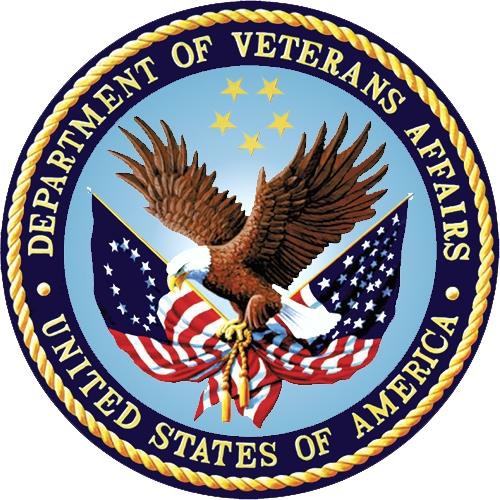 Department of Veterans AffairsOctober 2016Version 1.1Revision HistoryDeliverable (Product) Version History(Note: Yellow highlights components that changed)Table of ContentsTable of TablesTable 4-1 Other Known Issues	5Table 5-1 Incorporated User Stories	13Table 5-2 Fixed Defects	13Table 5-3 Fixed VA Defects	14Table A-1 M Triggers	15Table B-1 VA FileMan Files	27Table C-1 Approved Integration Control Registrations	52Table D-1 New Parameters	57IntroductionThe Enterprise Health Management Platform (eHMP) project is a multi-year effort to evolve a modern, service-oriented platform which provides a web-based user interface (UI), clinical data services, and assembles patient clinical data from federated Veterans Health Information Systems and Technology Architecture (VistA) repositories, Department of Defense (DoD), and private partner data sources, reflective of each location providing care to the patient. This federated data is aggregated into an enterprise patient record. eHMP service components will span all application layers, including presentation, business and core services, and data access.Release 1.1 was the first step in the plan to eventually replace the Computerized Patient Record System (CPRS) as the Department of Veterans Affairs (VA’s) primary point of care application, and was the initial platform product supporting a web-based UI.Release 1.2 introduces critical viewer edition enhancements to provide new capabilities to the VA beyond what is available today via CPRS, Joint Legacy Viewer (JLV), and VistAWeb. The system provides enhanced presentations of clinical data that range from trend views that provide a quick snapshot of easily understandable data, to detailed views that provide the user with a full range of options for examining longitudinal patient medical records. Users are able to configure these views into a limitless number of custom workspaces in order to support a variety of clinical workflows. There are multiple pre-configured workspaces available to the user, which are filtered for specific conditions. The workspaces provide the appropriate clinical information for a selected condition (e.g., COPD, Diabetes). Further enhancements included adding the Military History applet, improved text search across the entire patient record, and more extensive online help utilizing an expanded User Guide.PurposeThese release notes pull together the approved Change Requests (CRs), feature and/or user story updates, and closed and known defects associated with a release.This version of the release notes covers the release of eHMP Version 1.2.15 that incorporates the release of eHMP UI 1.2.6.ScopeThese release notes associated with eHMP Release Version 1.2.15 are the first notes for this release.Release MethodRelease execution is dependent upon the type of code released. These consolidated release notes will cover both VistA (Kernel Installation and Distribution System (KIDS)) and eHMP UI (web- based) releases, as both comprise the totality of eHMP as an application. Releases will occur first in Pre-production/Test accounts and then in Production.The rollout strategy for both types of code depends upon the complexity of the release. Complex releases will be executed as a controlled release by wave, while more routine releases will be executed simultaneously nation-wide, following the standard national patch release process.VistA releases will occur via FORUM and eHMP UI releases will be executed by the Release Team installing eHMP code into the Austin Information Technology Center (AITC) accounts. Following successful deployment to AITC, the Release Team will install the same version into the Philadelphia Information Technology Center (PITC) Production account for a warm-based failover contingency.Installation RequirementsPrerequisites for InstallationSites up to date with nationally released patches installed. There are no other preconditions to install the PREREQUISITE BUNDLE. The bundle is the prerequisite to installing the HMP patch and PSB*3.0*94. The recommended sequence for installation is the prerequisite bundle, HMP patch, PSB*3.0*94.Needed DLLsNot applicable to eHMP.M TriggersAppendix 1 lists a description of triggers/events that impact eHMP.FilesAppendix 2 provides a list of new/modified VA FileMan files that are exported with eHMP KIDS patches.Approved Integration Control RegistrationsAppendix 3 provides the eHMP Integration Control Registrations (ICRs).New ParametersAppendix 4 provides a list of new parameters for eHMP VistA, exported using the Kernel Parameters File. There are no new parameters for the eHMP UI.Operational Data Sync and Patient Data SyncIn the current eHMP system, all operational data from the primary VistA site must be complete before any patient sync can occur. The approach for handling operational data in VistA Exchange Synchronization (VX-Sync), however, must eliminate blocking where possible, avoid bottlenecks, and contribute to the overall scalability of the system.Implementation Strategy for VX-SyncOperational Data Subscription Handler - The purpose of the Operational Data Subscription Handler is simply to initiate the operational data sync. It will accept an operational subscription job which contains a list of sites to subscribe for operational data. For each site in the given list, it will send out the appropriate remote procedure call (RPC) so that the site will begin staging and sending operational data.Integration of metastamps - Metastamps will be applied to operational data up to the "source" layer so that the system can keep track of the progress of the initial operational data sync per site. An operational data metastamp is used to ensure that all the operational data from a site is received during the initial sync with that site. Operational data does not have a last edit time to be used for the metastamp. Therefore, the operational data metastamp will be produced using the request time instead, similar to secondary site data.Operational data pathway (Store Operational Data Handler and additions to Vista Site Data Poller) - Data sent by the VistA systems will be received by the Vista Site Data Pollers. The Data Pollers will receive both operational and patient data from the primary sources; however, it is not appropriate for operational data to be sent to the Record Enrichment Handler. Therefore, the Vista-Record-Processor determines which type of data it receives and subsequently send that data on the appropriate pathway. If the handler receives operational data, it will send it to a Store Operational Data Handler. The Store Operational Data Handler will send the operational data to JSON Data Store (JDS) to be stored in the appropriate section of JDS.Determining when a site is ready to sync patients - The Sync Rules Engine includes rules to make sure that a primary site is not synchronized until its operational data has been successfully loaded.Known IssuesKnown Patient Safety IssuesThere are no registered patient safety issues addressed in this version of eHMP.Other Known IssuesAt the time of this writing, all known issues are listed in Table 4-1.Table 4-1 Other Known IssuesIncluded New Functionality and Defect FixesIncluded User StoriesUser stories introduced in eHMP UI Version 1.2.6 are listed in Table 5-1.Table 5-1 Incorporated User StoriesFixed DefectsDefects specifically resolved in eHMP UI Version 1.2.6 are listed in Table 5-2.Table 5-2 Fixed DefectsFixed VA DefectsVA reported defects specifically resolved in eHMP UI Version 1.2.6 are listed in Table 5-3.Table 5-3 Fixed VA DefectsAppendix 1 – M TriggersTable A-1 details the M Triggers.Table A-1 M TriggersAppendix 2 – FilesTable B-1 details the new/modified VA FileMan files that are exported with eHMP KIDS patches.Table B-1 VA FileMan FilesAppendix 3 – Approved Integration Control RegistrationsTable C-1 details the Approved Integration Control Registrations.Table C-1 Approved Integration Control RegistrationsAppendix 4 – New ParametersTable D-1 details the new parameters.Table D-1 New ParametersDateVersionDescriptionAuthor10/12/20161.1Updated to address HPS comments to change reference from Version 1.2.15 to eHMP UI Version1.2.6 in tables 5.1, 5.2, and 5.3.Accenture Federal Services09/26/20161.0Update to document eHMP v1.2.15ASM ResearchRevisionRelease DescriptionDateeHMP User Interface (UI)Health Management Platform (HMP) PatchPre-Requisite Patches1.2.15eHMP UI 1.2.612-Oct-16eHMP UI 1.2.6 1.2.rc26.79841HMP 2.0*1 T4HMP*2.0 (HMP_2-0_20160223-02.KID) PSB*3.0*94 (PSB3_0P94T6.KID)PRB 2.9 (HMP_PREREQ_BUNDLE_2-0_V2-9.KID)1.2.14eHMP UI 1.2.51-Aug-16eHMP UI 1.2.5 1.2.5.77365HMP 2.0*1 T4HMP*2.0 (HMP_2-0_20160223-02.KID) PSB*3.0*94 (PSB3_0P94T6.KID)PRB 2.9 (HMP_PREREQ_BUNDLE_2-0_V2-9.KID)1.2.13HMP*2.0*125-Jul-16eHMP UI 1.2.41.2.4.70681HMP 2.0*1 T4HMP*2.0 (HMP_2-0_20160223-02.KID) PSB*3.0*94 (PSB3_0P94T6.KID)PRB 2.9 (HMP_PREREQ_BUNDLE_2-0_V2-9.KID)1.2.12PSB*3.0*9410-May-16eHMP UI 1.2.41.2.4.70681HMP*2.0 v6.1.7(HMP_2-0_20160223- 02.KID)PSB*3.0*94 T6 (PSB3_0P94T6.KID)PRB 2.9 (HMP_PREREQ_BUNDLE_2-0_V2-9.KID)1.2.11eHMP UI 1.2.406-Apr-16eHMP UI 1.2.4 1.2.4.70681HMP*2.0 v6.1.7(HMP_2-0_20160223- 02.KID)PRB 2.9 (HMP_PREREQ_BUNDLE_2-0_V2-9.KID)RevisionRelease DescriptionDateeHMP User Interface (UI)Health Management Platform (HMP) PatchPre-Requisite Patches1.2.10eHMP UI 1.2.317-Mar-16eHMP UI 1.2.3 1.2.3.64914HMP*2.0 v6.1.7(HMP_2-0_20160223- 02.KID)PRB 2.9 (HMP_PREREQ_BUNDLE_2-0_V2-9.KID)1.2.9HMP*2.0 PRB 2.904-Mar-16eHMP UI 1.2.21.2.2.49391HMP*2.0 v6.1.7(HMP_2-0_20160223- 02.KID)PRB 2.9 (HMP_PREREQ_BUNDLE_2-0_V2-9.KID) (GMRC*3.0*80MD*1.0*38 PSB*3.0*79 OR*3.0*390 TIU*1.0*106 TIU*1.0*298USR*1.0*37)1.2.8HMP*2.017-Feb-16eHMP UI 1.2.21.2.2.49391HMP*2.0 v6.1.6(HMP_2-0_20160217- 01.KID)PRB 2.8 (HMP_PREREQ_BUNDLE_2-0_V2-8.KID)1.2.7HMP*2.011-Feb-16eHMP UI 1.2.21.2.2.49391HMP*2.0 v6.1.5(HMP_2-0_20160201- 02.KID)PRB 2.8 (HMP_PREREQ_BUNDLE_2-0_V2-8.KID)1.2.6HMP*2.027-Jan-16eHMP UI 1.2.21.2.2.49391HMP*2.0 v6.1.4(HMP_2-0_20160122- 01.KID)PRB 2.8 (HMP_PREREQ_BUNDLE_2-0_V2-8.KID)RevisionRelease DescriptionDateeHMP User Interface (UI)Health Management Platform (HMP) PatchPre-Requisite Patches1.2.5PRB 2.809-Jan-16eHMP UI 1.2.21.2.2.49391HMP*2.0 v6.1.3(HMP_2-0_20151030- 01.KID)PRB 2.8(HMP_PREREQ_BUNDLE_2-0_V2-8.KID) (GMRC*3.0*80MD*1.0*38 PSB*3.0*79 OR*3.0*390 TIU*1.0*106 TIU*1.0*298USR*1.0*37)1.2.4HMP*2.030-Dec-15eHMP UI 1.2.21.2.2.49391HMP*2.0 v6.1.3(HMP_2-0_20151030- 01.KID)PRB 2.4 (HMP_PREREQ_BUNDLE_2-0_V2-4.KID)1.2.3eHMP UI 1.2.217-Nov-15eHMP UI 1.2.2 1.2.2.49391HMP*2.0 v6.1.2.J(HMP_2-0_20150910- 04.KID)PRB 2.4 (HMP_PREREQ_BUNDLE_2-0_V2-4.KID)1.2.2eHMP UI 1.2.1 HMP*2.0PRB 2.414-Oct-15eHMP UI 1.2.1 1.2.1.47792HMP*2.0 v6.1.2.J(HMP_2-0_20150910- 04.KID)PRB 2.4(HMP_PREREQ_BUNDLE_2-0_V2-4.KID) (GMRC*3.0*80MD*1.0*38 PSB*3.0*79 OR*3.0*390 TIU*1.0*106 TIU*1.0*298USR*1.0*37)1.2.1HMP*2.022-Aug-15N/AHMP*2.0 v6.1N/AOther Known IssuesOther Known IssuesOther Known IssuesOther Known IssuesIDNameSeverityOpened DateDE2248Slow interaction Performance on the CBW workspace1-Critical09/02/2015DE2956Conditions-Horizontal scroll thumb missing in conditions details form5-Cosmetic10/27/2015DE2957Numeric Lab Results: Dates in graphs overlap in detail view4-Low02/16/2016DE3057Visit date showing up as 'Invalid Date' on patient select page4-Low11/10/2015DE3222502 errors as pertaining to user message Server Error: The server encountered a temporary error and could not complete your request during RC13 Testing/Gating in VA IT 12/8/20153-Medium12/10/2015DE3409MAXSTRING at STRING+7^HMPD in Portland Production3-Medium01/06/2016DE3742Search has a synonym of g for the search term glucose4-Low02/09/2016DE3820Remove line tag NAME in routine HMPDJ04E4-Low02/18/2016DE3824Pre-Prod_Workspace 'Author' Field is Not Displaying Correctly4-Low02/19/2016DE3851RDK: Change artifact from zip to tar4-Low02/22/2016DE3944Procedures (Surgery/SR) and their result documents do not trigger a freshness update2-High02/29/2016DE4024Allergy and Orders applet summary detail view not working4-Low03/07/2016DE4053IV Medication Status does not accurately reflect status within the A&R and Meds Review Applets2-High03/10/2016DE4073SDD Review: KIDS 6-1-73-Medium03/11/2016Other Known IssuesOther Known IssuesOther Known IssuesOther Known IssuesIDNameSeverityOpened DateDE4130Depression/Hypertension/Pre-Procedure CBWs - Numeric Lab Results applet: "Count" listed twice in filter container5-Cosmetic03/16/2016DE4170Workspace Editor: "Select A View" pop-up gets partially obscured by other applets4-Low03/22/2016DE4173Reports- Note text in reports is missing from the report in eHMP1-Critical03/29/2016DE4198ICR 2048 Remediation - HMP should use the VPR 1.5+ improvements to use ENCEVENT^PXKENC3-Medium03/24/2016DE4210VA-309 - MUMPS Error at sign in3-Medium03/25/2016DE4214HMPUPD and HMP PUT DEMOGRAPHICS are unused and need to be removed4-Low03/25/2016DE4264ICR 2686 - OE/RR direct reference to XTV(8989.54-Low03/31/2016DE4382ICR 6395 - HMP READ ACCESS TO PS(554-Low04/11/2016DE4384ICR 6277 - HMP ACCESS TO the MH Questions file (#601.72)3-Medium04/11/2016DE4474GETKEYS^HMPCRPC1 does not handle broken key pointers or delegated keys3-Medium08/05/2016DE4486Test Audit - PSI 11.A User Stories4-Low04/19/2016DE4488ICR 6369 - Accessing the MEDICATION ROUTES File (#51.2) using direct global reads2-High04/20/2016DE4496Patient loop exits prematurely during Operational Data Synch if DFN is less than zero. (pt-select domain)2-High04/20/2016DE4611checkHealth does not included commas between list elements3-Medium04/28/2016DE4630GDT: After selecting dates, cannot select enter to exit date fields4-Low06/02/2016DE4777Undefined Error in DC Production4-Low05/11/2016DE48271.2 - Cosmetic: UDW : Scrollbar is not Moving all the way right in UDW3-Medium05/17/2016DE48411.2 and 2.0 Cosmetic: - VA-358 Nationwide search instructions incomplete and cause confusion.5-Cosmetic06/13/2016DE5033Replace calls to the CODEC^ICDCODE API to use CODEC^ICDEX API3-Medium05/27/2016DE5111Undefined error retrieving child orders GET+8^ORQ124-Low06/03/2016DE5131VA-379 - Strange Facility names in the eHMP Data Sources3-Medium06/06/2016Other Known IssuesOther Known IssuesOther Known IssuesOther Known IssuesIDNameSeverityOpened DateDE5139Undefined error in ORWPCE PCE4NOTE remote procedure (production)2-High06/06/2016DE5153VA-391 - Meds Review - An error has occurred1-Critical06/07/2016DE5163VA-387 - Inpatient meds showing in error2-High06/07/2016DE5209The VX-Sync did not get a new update for the provider at initial sync and freshness update3-Medium06/20/2016DE5287Procedure Document UID does not correspond to actual Document2-High06/14/2016DE5316Creating an Infusion Order prevents Active & Recent Applet Meds from loading in 1.2 DIT2-High06/15/2016DE53191.2 Cosmetic: Kodak: Scroll bar is displaying in "Audiology" quick look and unable to scroll to view the facility which is being cut off.5-Cosmetic06/16/2016DE5353Text Search suggestions throwing 500 error3-Medium06/17/2016DE5360VA-421 'F281 Inpatient Immunizations Applet - Not able to ADD filter'4-Low07/14/2016DE5364Locations resource using own version of pt-select3-Medium06/17/2016DE5369Sync Adverse Reaction Assessment data to JDS3-Medium06/17/2016DE5375Vitals (Trend/Expanded/Maximized views): Only most recent BMI calculation is displayed when multiple height and/or weight entries are entered in the same day4-Low06/20/2016DE53761.2 - Cosmetic: ETS_Patient Flag is Missing Scroll Bar3-Medium06/20/2016DE5411Rebooked appointments have incorrect status4-Low06/22/2016DE5440Military applet is missing the help icon in both environments 1.2 DIT and Combo3-Medium06/24/2016DE5443VA-431 Problems applet, detailed view does not have a field for ICD 104-Low06/24/2016DE5451GDF (Timelime Summary) is not displaying the last Date/Events in the timeline when loaded with (ALL-Range) Data5-Cosmetic06/24/2016DE54651.2 - Cosmetic: Demographics and Primary Care header: arrow pointing in wrong direction4-Low06/27/2016DE5632Vitals Applet: Trend View data does not match after switching to expanded view and back to trend view3-Medium07/11/2016DE5701VA-443 Patient Selection Bar Disappears (error with Vitals)3-Medium07/14/2016DE5716ETS: Quick Look tool- tip window displays if there is no dot within the orange diamond3-Medium07/14/2016Other Known IssuesOther Known IssuesOther Known IssuesOther Known IssuesIDNameSeverityOpened DateDE5717Med Review filter doesn’t persist in a CBW after maximizing3-Medium07/14/2016DE5718No double arrows on the horizontal bar for CBWs5-Cosmetic07/14/2016DE5719VA-480 More Strange (Lab/Rad) orders in the meds applets2-High07/14/2016DE5720No scroll bar on flags on a patients record4-Low07/14/2016DE5724Diabetes Mellitus renders slow in VA Performance environment3-Medium07/15/2016DE5725Meds Review renders slow in VA Performance environment3-Medium07/15/2016DE5776VA-481 - Workspace Editor Naming Convention4-Low07/19/2016DE5816Production - Patient will not sync2-High08/02/2016DE5820TypeError: "Unable to get property 'destroy' of undefined or null reference" Unable to load certain Patients4-Low07/20/2016DE5854Possible memory leak or garbage collection issue detected during endurance stress test against single RDK VM2-High07/21/2016DE5875Data sources on Footer are disappearing after data in applets is loaded3-Medium07/21/2016DE5880SNOMED CT external site unreachable in VA environments3-Medium07/22/2016DE5882Patient Search Logs Missing Demographics As An Error3-Medium07/22/2016DE5883Numeric Lab Results: Lab Results are overlapping5-Cosmetic07/22/2016DE5886R1.2 Documents Applet not displaying expected document types1-Critical07/22/2016DE5916Clinical reminders show in CPRS but not eHMP r1.21-Critical07/22/2016DE5917RDK r1.2 logs sensitive information at info level for suggest Search2-High07/22/2016DE5932CCOW- Context link to vault server not set in eHMP3-Medium07/24/2016DE5947VA-435 Patient demographics errors4-Low07/25/2016DE5951RDK asu get Permission Missing Callback3-Medium07/25/2016DE5956(1.2 only) Pre Prod is displaying the wrong error message when Access/Verify codes need to be changed3-Medium07/25/2016Other Known IssuesOther Known IssuesOther Known IssuesOther Known IssuesIDNameSeverityOpened DateDE5970Search box results are not aligned4-Low07/26/2016DE5988(2.0) Narrative Lab Results (all views): incorrect tooltips5-Cosmetic07/27/2016DE6003R1.2: Patient information is not cleared after a user logs out2-High07/27/2016DE6041Unable to access patient record following nationwide search if one of the VX-Sync sources fails/unavailable3-Medium07/29/2016DE6043Problems Applet- Quick look display Last Updated Value instead of Onset Date4-Low07/29/2016DE6045Stack Graphs: Unable to open details of medications3-Medium07/29/2016DE6047Freshness stream error when deleting "tidy" nodes TIDYX+3^HMPDJFSG3-Medium07/29/2016DE6062Osync using old version of vista-js node module3-Medium08/01/2016DE6077Http error codes not being caught on RDK3-Medium08/01/2016DE6094Possible Request.js Memory Leak3-Medium08/02/2016DE6110R 1.2: Console error: View Type: 'undefined' is not available for the undefined applet4-Low08/02/2016DE6147Change direct global read of DIC(4 in HMPTFU2 to be FileMan reads3-Medium08/03/2016DE6148Need to validate logged in site when changing patient context2-High08/03/2016DE6159Overview Load Time - Performance Issue2-High08/04/2016DE6161User Log In - Performance Issue2-High08/04/2016DE6163Workspace Manager - Performance Issue3-Medium08/04/2016DE6165Workspace Editor - Performance Issue3-Medium08/04/2016DE6166Delete Workspace - Performance Issue3-Medium08/04/2016DE6168Error when building consult domains, MAXSTRING at Indianapolis4-Low08/04/2016DE6171Depression workspace from dropdown menu - Performance Issue3-Medium08/04/2016DE6175Hypertension workspace drop down menu - Performance Issue3-Medium08/04/2016DE6176Coversheet workspace drop down menu - Performance Issue3-Medium08/04/2016DE6177Overview workspace dropdown menu - Performance Issue2-High08/04/2016Other Known IssuesOther Known IssuesOther Known IssuesOther Known IssuesIDNameSeverityOpened DateDE6188Patient Search - Performance Issue2-High08/05/2016DE6192Maximize icon for Encounters Applet - Performance Issue3-Medium08/05/2016DE6194Maximize Applet Icon for Lab Results Applet - Performance Issue2-High08/05/2016DE6195VA-488 - In eHMP a different patient comes up from the one that is searched in nationwide search1-Critical08/05/2016DE6196VA-490 - Inaccurate Filter Results on Documents Applet4-Low08/05/2016DE6200GDT - Global Date Timeline Applet2-High08/05/2016DE6203Clinical Reminders - GDT4-Low08/05/2016DE6204Conditions Applet on its own workspace - Global Date Timeline2-High08/05/2016DE6206Immunizations applet on its own workspace - Global Date Timeline - Issue2-High08/05/2016DE6207Encounters applet on its own workspace - Global Date Timeline2-High08/05/2016DE6208Meds Review on its own workspace - Global Date Timeline - Issue2-High08/05/2016DE6209Allergies applet on its own workspace - Global Date Timeline - Issue2-High08/05/2016DE6210Vitals applet on its own workspace - GTDF - Issue2-High08/05/2016DE6211Labs - Global Date Timeline - Issue2-High08/05/2016DE6212Lab Results - GTDF - Issue2-High08/05/2016DE6213Access eHmp home page - Issue2-High08/05/2016DE6250Orders applet- Bottom scroll arrow is missing from Expanded view3-Medium08/08/2016DE6254Xpolog index problem with User Metrics Successful User Logins3-Medium08/08/2016DE6255XpoLog LoadBalancer Dashboard Outstanding Call Response Metrics visuals3-Medium08/08/2016DE6259PEP: sensitive RPC call error during synch2-High08/08/2016DE6262Bring HMP*2.0*1 patch up to proper version in git, Change kids-manifest.json to have KIDS builds in proper place4-Low08/09/2016DE6270VA-494 New Workspace has Problems applets in it4-Low08/09/2016Other Known IssuesOther Known IssuesOther Known IssuesOther Known IssuesIDNameSeverityOpened DateDE6275VA Prod - Encounters is not showing charts2-High08/09/2016DE6277Line 19 in vxsync_vista upstart script needs to be changed from 'sh /opt/vxsync_client...' to 'sh/opt/vxsync_vista...'3-Medium08/09/2016DE6281Load Clinic data once per user session1-Critical08/10/2016DE6287Appointments&Visits applet: Bottom scroll arrow is missing from applet3-Medium08/10/2016DE6288VA-491 - Vitals applet performance slow2-High08/10/2016DE6290VA-492 Status Error - 500 received when searching wards2-High08/10/2016DE6291suggestSearch.js logs the entire rdk config3-Medium08/10/2016DE6294VA -493 - Things that are not outpatient meds are showing up in the outpatient meds section of Meds Review applet3-Medium08/10/2016DE6295Disable ODS check in RDK1-Critical08/10/2016DE6301RDK Logging performance3-Medium08/10/2016DE6303User VK in COMBO/PANORAMA unable to create new UDW4-Low08/10/2016DE6306get-op-data uses inefficient JDS queries3-Medium08/11/2016DE6308RDK Operational Data Interceptor Performance Issue2-High08/11/2016DE6309Pre-Prod/Prod: Performance Lag when loading clinics - RDK2-High08/11/2016DE6310Sync Interceptor Clears and Re-syncs patients 24 hours after Sync1-Critical08/11/2016DE6316JDS: Remove apiVersion from response body4-Low08/11/2016DE6318Tracking: SNOMED CT external site unreachable in VA environments3-Medium08/11/2016DE6339Debug 2 RDK tests that are failing in Jenkins due to Cache upgrade2-High08/12/2016DE6341Allergies applet : Next and Previous buttons always take user to first and last records in the applet when first clicked4-Low08/14/2016DE6342History of Lab- Duplicate History is displayed3-Medium08/15/2016DE6343Refactor Immunizations details modal to use the collection eventing approach4-Low08/15/2016Other Known IssuesOther Known IssuesOther Known IssuesOther Known IssuesIDNameSeverityOpened DateDE6344Order a Lab Test form- previous and Next icons are displayed4-Low08/15/2016IDNameOpened DateUS12377Notes Enhancement: Performance: Create a new ASU endpoint to take a list of documents12/30/2015US15014F1041: Horizontal scaling for VX SyncUS16265backport standalone ASU deployment to r1.2US16351(r1.2) Limit Data Status to a single request at a time07/25/2016US16447F927 - Regression 1.2 Testing - RC26IDNameSeverityOpened DateTest Method/Test Case IdentifierDE37941.2 eHMP UI: Trend View Applets Resizing Issue5-Cosmetic02/15/2016NoneDE4167Pre-defined filters in CBWs: Numeric Lab Results applet in the Hypertension CBW displaying incorrect records3-Medium03/22/2016TC5436DE4255The pidmeta generic data store does not follow VPR conventions2-High03/30/2016TC5261DE4311eHMP UI: Duplicated Workspaces Not Arranging Correctly4-Low04/05/2016NoneDE4314Narrative Lab Results (all views): incorrect tooltips5-Cosmetic04/05/2016NoneDE4412VA-336 - The partial workspace error is back2-High04/13/2016NoneDE4924Narrative Lab Results - Filter not returning results correctly3-Medium05/23/2016TC5210DE5368Discontinuing Active meds displays the medication twice within the A&R applet (1.2 DIT)3-Medium06/17/2016TC5598 TC5601DE5445Search Records: Getting different search suggestions based on a Capital letter3-Medium06/24/2016TC5297IDNameSeverityOpened DateTest Method/Test Case IdentifierDE5528Pre-defined filters in CBWs: predefined filters are missing from Hypertension, Depression and other predefined screens.3-Medium07/06/2016TC5420DE5612Performance (Numeric Lab Results/Orders applets): refresh triggered during infinite scrolling3-Medium07/11/2016NoneDE56671.2 - ETS_eHMP Data Sources Modal displays last update as 411 years ago3-Medium07/13/2016TC5612DE5674VA-471 - Lab Error Upon Refresh Goes From Critical to Abnormal1-Critical07/13/2016NoneDE5686Nationwide Search cannot determine sync status of patient demographic data3-Medium07/13/2016TC5523 TC5574DE5780Test Patient 9E7A;230 does not complete - It appears that no response is received from JMeadows. 1.22-High07/19/2016TC5626DE5881PEP Error Messages (1.2)3-Medium07/22/2016NoneDE5886R1.2 Documents Applet not displaying expected document types1-Critical07/22/2016NoneDE5924Resource Server: bluepill will not restart the service under certain conditions2-High07/23/2016NoneDE5951RDK asu getPermission Missing Callback3-Medium07/25/2016NoneDE5977Search suggestion drop down returns incomplete suggestion2-High07/26/2016NoneFixed VA DefectsFixed VA DefectsFixed VA DefectsFixed VA DefectsFixed VA DefectsFixed VA DefectsVA IDIDNameSeverityOpened DateTest Method/Test Case IdentifierVA-336DE4412VA-336 - The partial workspace error is back2-High04/13/2016NoneVA-471DE5674VA-471 - Lab Error Upon Refresh Goes From Critical to Abnormal1-Critical07/13/2016NoneM TriggersPROTOCOL LIST	MAR 3,2016 07:11	PAGE 1NUMBER: 6167	NAME: HMP ADT-A04 CLIENTITEM TEXT: HMP HL7 ADT-A04 Client	TYPE: subscriber CREATOR: PROGRAMMER,ONEDESCRIPTION:	This client protocol is used to process HL7 ADT/A04 messages published by the VAFC ADT-A04 SERVER protocol.The client causes a HMP 'freshness' event for each new patient registration that occurs. This is especially important for new patients, as it is the only MAS event mechanism available that can be used to discover new patient entries.Note: The ROUTING LOGIC does not send any HL7 messages. As mentioned above, It adds a HMP (Health Management Platform) 'freshness' event.IDENTIFIER: HMP ADT-A04 CLIENT	TIMESTAMP: 63971,54512 RECEIVING APPLICATION: HMP HL7	RESPONSE MESSAGE TYPE: ADT ROUTING LOGIC: D ADT^HMPEHL7($G(HLFS),HLNEXT,$G(HLNODE),HLQUIT)NUMBER: 6168	NAME: HMP ADT-A08 CLIENTITEM TEXT: HMP HL7 ADT-A08 Client	TYPE: subscriber CREATOR: PROGRAMMER,ONEDESCRIPTION:	This client protocol is used to process HL7 ADT/A08 messages published by the VAFC ADT-A08 SERVER protocol.The client filters A08 events. It adds to the HMP 'freshness' queue only if the A08 was the result of the patient's sensitivity being modified via the DG SECURITY EDIT/EDIT option. All other A08 events are ignored and should not add to the 'freshness' queue.Note: The ROUTING LOGIC does not send any HL7 messages. As mentioned above, It adds a HMP (Health Management Platform) 'freshness' event.TIMESTAMP: 63971,54512	RECEIVING APPLICATION: HMP HL7 RESPONSE MESSAGE TYPE: ADTROUTING LOGIC: D ADT^HMPEHL7($G(HLFS),HLNEXT,$G(HLNODE),HLQUIT)NUMBER: 6169	NAME: HMP APPT EVENTSITEM TEXT: Appointment events for HMPTYPE: action	CREATOR: PROGRAMMER,ONEDESCRIPTION:	This protocol will track appointments for HMP.IDENTIFIER: HMP APPT EVENTS	ENTRY ACTION: D SDAM^HMPEVNT(SDATA) TIMESTAMP: 63971,54512NUMBER: 6170	NAME: HMP DG UPDATESITEM TEXT: DG updates for HMP	TYPE: action CREATOR: PROGRAMMER,ONEDESCRIPTION:	This protocol will track Patient file changes for HMP. IDENTIFIER: HMP APPT EVENTSENTRY ACTION: D DG^HMPEVNT(DGDA,DGFIELD,DGFILE) TIMESTAMP: 63971,54512NUMBER: 6191	NAME: HMP DGPF ASSIGN FLAGTYPE: action	CREATOR: PROGRAMMER,ONE PACKAGE: HEALTH MANAGEMENT PLATFORMDESCRIPTION:	Used to trigger a JDS update when the DGPF ASSIGN FLAG action protocol is used. A patient must have been selected and the DFN value is inDGDFN.M TriggersENTRY ACTION: I $G(DGDFN),$L($T(POST^HMPEVNT)) D POST^HMPEVNT(DGDFN,"patient", DGDFN)NUMBER: 6171	NAME: HMP GMPL EVENTITEM TEXT: Problem List events for HMPTYPE: action	CREATOR: PROGRAMMER,ONEDESCRIPTION:	This protocol will track new and updated problems for HMP. IDENTIFIER: HMP GMPL EVENT	ENTRY ACTION: D GMPL^HMPEVNT(DFN,GMPIFN) TIMESTAMP: 63971,54512NUMBER: 6175	NAME: HMP GMRA EVENTSITEM TEXT: Allergy Events for HMP	TYPE: action CREATOR: PROGRAMMER,ONEDESCRIPTION:	This protocol will track Allergy data updates for HMP. ENTRY ACTION: D GMRA^HMPEVNT("")	TIMESTAMP: 63971,54512NUMBER: 6172	NAME: HMP INPT EVENTSITEM TEXT: Inpatient Movement events for HMPTYPE: action	CREATOR: PROGRAMMER,ONEDESCRIPTION:	This protocol will track patient admissions and discharges for HMP.ENTRY ACTION: D DGPM^HMPEVNT(DGPMA,DGPMDA,DGPMP,DGPMT) TIMESTAMP: 63971,54512NUMBER: 6177	NAME: HMP MDC EVENTITEM TEXT: CLiO events for HMP	TYPE: action CREATOR: PROGRAMMER,ONEDESCRIPTION:	This protocol will track new and updated observations for HMP. ENTRY ACTION: D MDC^HMPEVNT(.MDCOBS) TIMESTAMP: 63971,54512NUMBER: 6176	NAME: HMP NA EVENTSITEM TEXT: XQOR HL7 events for HMP	TYPE: action CREATOR: PROGRAMMER,ONEDESCRIPTION:	This protocol monitors order events for HMP. It is placed on the OR EVSEND * protocols to check for order numbers assigned to new orders placed from the ancillary packages.ENTRY ACTION: D NA^HMPEVNT(.XQORMSG) TIMESTAMP: 63971,54512NUMBER: 6173	NAME: HMP PCE EVENTSITEM TEXT: PCE events for HMP	TYPE: action CREATOR: PROGRAMMER,ONEDESCRIPTION:	This protocol will track PCE visit data for HMP. ENTRY ACTION: D PCE^HMPEVNT	TIMESTAMP: 63971,54512NUMBER: 6179	NAME: HMP PCMM TEAMITEM TEXT: PCMM Team events for HMP	TYPE: action CREATOR: PROGRAMMER,ONEENTRY ACTION: D PCMMT^HMPEVNT(SCPTTMAF,SCPTTMB4) TIMESTAMP: 63971,54512NUMBER: 6180	NAME: HMP PCMM TEAM POSITIONITEM TEXT: PCMM Team Position events for HMPTYPE: action	CREATOR: PROGRAMMER,ONE ENTRY ACTION: D PCMMTP^HMPEVNT(SCPTTPAF,SCPTTPB4)TIMESTAMP: 63971,54512NUMBER: 6178	NAME: HMP PSB EVENTSITEM TEXT: BCMA events for HMP	TYPE: action CREATOR: PROGRAMMER,ONEDESCRIPTION:	This protocol will track medication administrations for HMP. ENTRY ACTION: D PSB^HMPEVNT(.PSBIEN) TIMESTAMP: 63971,54512NUMBER: 6174	NAME: HMP XQOR EVENTSITEM TEXT: XQOR HL7 events for HMP	TYPE: action CREATOR: PROGRAMMER,ONEDESCRIPTION:	This protocol monitors order events for HMP. It is placed onthe * EVSEND OR protocols to check for updates being sent from ancillaryM Triggerspackages to Order Entry; it monitors when orders are completed. ENTRY ACTION: D XQOR^HMPEVNT(.XQORMSG)TIMESTAMP: 63971,54512NUMBER: 6184	NAME: HMPM EVT QUE CHANGE DOMAINITEM TEXT: Change Domain	TYPE: action CREATOR: PROGRAMMER,ONEDESCRIPTION:	Allows user to indicate only freshness events for a particular domain, like med, task, visit, etc., or all domains should be listed in freshness viewer.ENTRY ACTION: D CD^HMPEQLM	TIMESTAMP: 63971,54512NUMBER: 6190	NAME: HMPM EVT QUE CHANGE MAX LISTEDITEM TEXT: Change Max Limit	TYPE: action CREATOR: PROGRAMMER,ONEDESCRIPTION:	Allows user to select the maximum events to display in the freshness queue viewer. (10 - 1000)ENTRY ACTION: D CM^HMPEQLM	TIMESTAMP: 63971,54512NUMBER: 6182	NAME: HMPM EVT QUE CHANGE SERVERITEM TEXT: Change Server	TYPE: action CREATOR: PROGRAMMER,ONEDESCRIPTION:	Allows user to change which server's freshness queue events to display in the viewer.ITEM: HMPM EVT QUE FRESHNESS REPORTENTRY ACTION: D CS^HMPEQLM	TIMESTAMP: 63971,54512NUMBER: 6186	NAME: HMPM EVT QUE DISPLAY DETAILSITEM TEXT: Display Details	TYPE: action CREATOR: PROGRAMMER,ONEDESCRIPTION:	Display details related to an event listed in the freshness queue viewer.ENTRY ACTION: D DETAIL^HMPEQLM	TIMESTAMP: 63971,54512NUMBER: 6187	NAME: HMPM EVT QUE FILTERITEM TEXT: Filter Events	TYPE: action CREATOR: PROGRAMMER,ONEDESCRIPTION:	Allows user to indicate only freshness events with a state of 'processed' or 'waiting to be processed' or all events should be listed in freshness viewer.ENTRY ACTION: D FILTER^HMPEQLM	TIMESTAMP: 63971,54512NUMBER: 6183	NAME: HMPM EVT QUE FRESHNESS REPORTITEM TEXT: Freshness Report	TYPE: action CREATOR: PROGRAMMER,ONEDESCRIPTION:	View overview freshness queue information for all HMP servers. ENTRY ACTION: D FSHRPT^HMPEQLM	TIMESTAMP: 63971,54512NUMBER: 6181	NAME: HMPM EVT QUE MGR MENUITEM TEXT: VPR Freshness Queue ViewerTYPE: menu	CREATOR: PROGRAMMER,ONEDESCRIPTION:	Main protocol menu used by the VPRM EVT QUE MGR ListMan template.COLUMN WIDTH: 26	MNEMONIC WIDTH: 4 ITEM: HMPM EVT QUE FRESHNESS REPORTITEM: HMPM EVT QUE CHANGE DOMAIN ITEM: HMPM EVT QUE REFRESHITEM: HMPM EVT QUE DISPLAY DETAILS ITEM: HMPM EVT QUE FILTERITEM: HMPM EVT QUE SHOW TEMP GLOBALS ITEM: HMPM EVT QUE SELECT PATIENT ITEM: HMPM EVT QUE CHANGE MAX LISTED ITEM: HMPM EVT QUE CHANGE SERVERENTRY ACTION: S XQORM("B")="Update"SCREEN: I 1 X:$D(^ORD(101,+$P(^ORD(101,DA(1),10,DA,0),"^",1),24)) ^(24) HEADER: D SHOW^VALM	MENU PROMPT: Select Action: TIMESTAMP: 63971,54512M TriggersNUMBER: 6185	NAME: HMPM EVT QUE REFRESHITEM TEXT: Update	TYPE: action CREATOR: PROGRAMMER,ONEDESCRIPTION:	Refresh/update the current list of freshness queue events using the current criteria/filters specified.ENTRY ACTION: D REFRESH^HMPEQLM	TIMESTAMP: 63971,54512NUMBER: 6189	NAME: HMPM EVT QUE SELECT PATIENTITEM TEXT: Select Patient	TYPE: action CREATOR: PROGRAMMER,ONEDESCRIPTION:	Allows user to specify that only the freshness events for the selected patient should be used in the freshness queue event viewer.ENTRY ACTION: D SELPT^HMPEQLM	TIMESTAMP: 63971,54512NUMBER: 6188	NAME: HMPM EVT QUE SHOW TEMP GLOBALSITEM TEXT: Temp Global Usage	TYPE: action CREATOR: PROGRAMMER,ONEDESCRIPTION:	Show VPR temporary global usage report.The report displays summary information related to VPR processing use of ^XTMP and ^TMP globals.ENTRY ACTION: D SHOWHMPN^HMPEQLM	TIMESTAMP: 63971,54512PROTOCOL SEARCH	MAR 3,2016 07:12	PAGE 1NAME: DG FIELD MONITOR	ITEM TEXT: DG Field MonitorTYPE: extended action	CREATOR: PROGRAMMER,ONE PACKAGE: REGISTRATIONDESCRIPTION:	This protocol is an event point which monitors the editing of fields in DG* application files. At the time of this event point, the following variables will be present in the environment:Variable	DescriptionDGDA	DA array as exists during Fileman editingDGFILE	File or subfile number where changed field resides DGFIELD	Number of changed fieldDGTYPE	Type of cross reference action (ADD, DELETE or UPDATE) DGDTH	Date/time of change in $Horolog formatDGUSER	DUZ of user that made the changeDGOPT	Current menu option in "option_name^menu_text" format DGX	X array as documented for Fileman new style x-refs DGX1	X1 array as documented for Fileman new style x-refs DGX2	X2 array as documented for Fileman new style x-refsThis protocol is triggered by "listener" cross references on selected fields. By employing logic such as "If DGFILE=2, DGFIELD=.361, DGTYPE="ADD", then...", subscribers to this protocol may take action based on edit activity which involves those fields.This event point is designed to occur only once per field editing activity. The DGTYPE variable can be interpreted as follows:ADD transactions indicate that data has been added to a field that was previously null. The DGX, DGX1 and DGX2 arrays will contain the Fileman X, X1 and X2 arrays (respectively) as documented for the execution of 'SET' logic.DELETE transactions indicate that previously existing data has been deleted without being replaced. The DGX, DGX1 and DGX2 arrays will contain the Fileman X, X1 and X2 arraysM Triggers(respectively) as documented for the execution of 'KILL' logic.o UPDATE transactions indicate that existing data has been deleted and new data has been filed. The DGX, DGX1 and DGX2 arrays will contain the Fileman X, X1 and X2 arrays (respectively) as documented for the execution of 'SET' logic.The naming convention used for these 'new style' cross-references for this Patch are as follows:All names will begin with the letter "A" to denote a non-lookup MUMPS cross-reference.The next characters identify the name space (i.e. Registration ="DG").The next two characters identify the field monitor utility ("FM").The next character will be "D" if the field contains a decimal. If there is no decimal, there will not be a "D" character.The next characters identify the field number.The establishment of this naming convention is intended to assist with the easy identification of the field monitoring utility as implemented across multiple field definitions. It should be followed as additional instances of this utility are distributed.ITEM: PSU PATIENT DEMOGRAPHIC CHANGE ITEM: HMP DG UPDATESTIMESTAMP: 63971,54512NAME: DGPF ASSIGN FLAG	ITEM TEXT: Assign FlagTYPE: extended action	CREATOR: PROGRAMMER,ONE PACKAGE: REGISTRATIONDESCRIPTION:	This action protocol permits the user to assign a flag to a patient within the Record Flag Assignment [DGPF RECORD FLAG ASSIGNMENT] option.ITEM: HMP DGPF ASSIGN FLAGENTRY ACTION: D AF^DGPFLMA2	SCREEN: I $G(DGDFN) TIMESTAMP: 63971,45304NAME: DGPM MOVEMENT EVENTS	ITEM TEXT: MOVEMENT EVENTS v 5.0TYPE: extended action	CREATOR: PROGRAMMER,ONE PACKAGE: REGISTRATIONDESCRIPTION:At the completion of a patient movement the following events take place through this option:The PTF record is updated when a patient is admitted, discharged or transferred.The appointment status for a patient is updated to 'inpatient' for admissions and 'outpatient' for discharges.  Admissions  to the domiciliary have an 'outpatient' appointment status.When a patient is admitted, dietetics creates a dietetic patient file entry and creates an admission diet order.When a patient is discharged, all active dietorders are discontinued. If a patient is absent or on pass, the diet orders are suspended.Inpatient Pharmacy cancels all active orders when a  patient is admitted, discharged or on unauthorized absence.A patient cannot be given Unit Dose meds unless s/he is admitted to a ward. The patient can receive IV meds; however. When a patient is transferred, an inpatient system parameter is used to determine whether or not the orders should becancelled. When a patient goes on authorized absence, theM Triggersinpatient system parameter is used to determine whether the orders should be cancelled, placed on hold or no action taken. When a patient returns from authorized absence any orders placed on hold will no longer be on hold.5. With ORDER ENTRY/RESULTS REPORTING v2.2, MAS OE/RR NOTIFICATIONS may be displayed toUSERS defined in an OE/RR LIST for the patient. These notifications are displayed for admissions and death discharges.ITEM: DGPM TREATING SPECIALTY EVENT ITEM: SD APPT STATUSITEM: OCX ORDER CHECK PATIENT MOVE.ITEM: DGOERR NOTE	SEQUENCE: 15 ITEM: DGJ INCOMPLETE EVENTITEM: GMRADGPM MARK CHART ITEM: DG MEANS TEST DOM ITEM: IB MEANS TEST BILLINGITEM: ORU AUTOLIST	SEQUENCE: 1ITEM: FHWMAS	SEQUENCE: 14ITEM: GMRVOR DGPMITEM: DVB ADMISSION HINQ	MNEMONIC: DVBH SEQUENCE: 2ITEM: PSJ OR PAT ADT ITEM: ORU PATIENT MOVMTITEM: SC PCMM INPATIENT ACTIVITY ITEM: SC ASSIGN PC TEAM ON DISCHARGE ITEM: VSIT PATIENT STATUSITEM: PSD PAT ADTITEM: VAFH HL7 INPATIENT CAPTURE	SEQUENCE: 3 ITEM: VAFC HL7 INPATIENT CAPTURE	SEQUENCE: 4 ITEM: OR GUA EVENT PROCESSOR	SEQUENCE: 999 ITEM: DG OERR TREATING TRANSFER	SEQUENCE: 13 ITEM: IVM FINANCIAL QUERY FOR ADMISSIONITEM: DGRU INPATIENT CAPTURE	SEQUENCE: 5 ITEM: RG ADT INPATIENT ENCOUNTER DRIVERITEM: ROR EVENT PTF ITEM: EAS UE INP EVENTITEM: PSB BCBU PATIENT MOVEMENT	SEQUENCE: 100 ITEM: SPN ALERTITEM: HMP INPT EVENTS TIMESTAMP: 63971,54512NAME: FH EVSEND OR	ITEM TEXT: FH --> OR event messagesTYPE: extended action	CREATOR: PROGRAMMER,ONEDESCRIPTION:	This protocol is used to send HL7 message to Order Entry 3 or higher from Dietetics.ITEM: OR RECEIVE	SEQUENCE: 1 ITEM: OCX ORDER CHECK HL7 RECIEVEITEM: EDP MONITOR ITEM: HMP XQOR EVENTSTIMESTAMP: 63971,54512NAME: GMPL EVENT	ITEM TEXT: Problem List Update EventTYPE: extended action	CREATOR: PROGRAMMER,ONE PACKAGE: PROBLEM LISTDESCRIPTION:	This protocol will be invoked whenever a problem is added or modified via Problem List options or RPC's. It is triggered by setting the Date Last Modified field #.03 of the Problem file #9000011, in the DTMOD^GMPLX function. The following variables will be available to read and use, but do NOT kill:DFN	= Patient ien, file #2 GMPIFN = Problem ien, file #9000011ITEM: HMP GMPL EVENT TIMESTAMP: 63971,54512NAME: GMRA ENTERED IN ERRORM TriggersITEM TEXT: Reaction Data Entered in ErrorTYPE: extended action	CREATOR: PROGRAMMER,ONE PACKAGE: ADVERSE REACTION TRACKINGDESCRIPTION:	This protocol will be activated whenever a reaction is Entered in Error. Listed below are the variables that will be defined for that reaction.Variables:GMRAPA = The Internal Entry Number of the reaction in File 120.8 (PATIENT ALLERGIES)GMRAPA(0) = The zero node of the entry in File 120.8.Below is a description of the data for that node.$P Field name	Field typePATIENT	Pointer to File 2 (PATIENT)REACTANT	Free Text of ReactionGMR ALLERGY	Variable Pointer *ORIGINATION DATE/TIME	Date/Time (FileMan format)ORIGINATOR	Pointer to File 200 (NEW PERSON)OBSERVED/HISTORICAL	Set of Codes(o=Observed,h=Historical)12  ORIGINATOR SIGN OFF	Set of Codes(1=Signed,(Zero or Null)=Unsigned)14 MECHANISM	Set of Codes(U=Unknown,P=Pharmacologic,A=Allergy)VERIFIED	Set of Codes(1=Verified,(0 or Null)=NotVerified)VERIFICATION DATE/TIME Date/Time (FileMan format)VERIFIER	Pointer to File 20020 ALLERGY TYPE	Free Text/Set of Codes1 to 3 characters long (Where "D" = Drug,"F" = Food, "O" = Other)*The GMR ALLERGY field is a variable pointer which points to one of five possible files. They are:File Name	File ReferenceGMR ALLERGIES		GMR(120.8, (e.g., 212;GMR(120.8,) NATIONAL DRUG PSNDF( DRUG			PSDRUG( DRUG INGREDIENTS	PS(50.416, VA DRUG CLASS	PS(50.605,ITEM: FH SIGNED REACTION CANCEL ITEM: HMP GMRA EVENTSTIMESTAMP: 63971,54512NAME: GMRA SIGN-OFF ON DATA	ITEM TEXT: Sign-off on Reaction Data TYPE: extended action	CREATOR: PROGRAMMER,ONEPACKAGE: ADVERSE REACTION TRACKINGDESCRIPTION:	This protocol will be activated whenever a reaction is Signed. Listed below are the variables that will be defined for that reaction.Variables:GMRAPA = The Internal Entry Number of the reaction in File 120.8 (PATIENT ALLERGIES)GMRAPA(0) = The zero node of the entry in File 120.8.Below is a description of the data for that node.$P Field name	Field typePATIENT	Pointer to File 2 (PATIENT)REACTANT	Free Text of ReactionGMR ALLERGY	Variable Pointer *M TriggersORIGINATION DATE/TIME	Date/Time (FileMan format)ORIGINATOR	Pointer to File 200 (NEW PERSON)OBSERVED/HISTORICAL	Set of Codes(o=Observed,h=Historical)12  ORIGINATOR SIGN OFF	Set of Codes(1=Signed,(Zero or Null)=Unsigned)14 MECHANISM	Set of Codes(U=Unknown,P=Pharmacologic,A=Allergy)VERIFIED	Set of Codes(1=Verified,(0 or Null)=NotVerified)VERIFICATION DATE/TIME Date/Time (FileMan format)VERIFIER	Pointer to File 20020 ALLERGY TYPE	Free Text/Set of Codes1 to 3 characters long (Where "D" = Drug,"F" = Food, "O" = Other)*The GMR ALLERGY field is a variable pointer which points to one of five possible files. They are:File Name	File ReferenceGMR ALLERGIES	GMR(120.8, (e.g., 212;GMR(120.8,)NATIONAL DRUG	PSNDF( DRUG		PSDRUG( DRUG INGREDIENTS PS(50.416, VA DRUG CLASS	PS(50.605,ITEM: FH SIGNED REACTION INTERFACE ITEM: HMP GMRA EVENTSTIMESTAMP: 63971,54512NAME: GMRC EVSEND OR	ITEM TEXT: Consults event sent to OE/RRTYPE: extended action	CREATOR: PROGRAMMER,ONE PACKAGE: CONSULT/REQUEST TRACKINGITEM: OR RECEIVE	SEQUENCE: 1 ITEM: OCX ORDER CHECK HL7 RECIEVE  SEQUENCE: 2 ITEM: MAGD RECEIVE EVENTSITEM: MD RECEIVE GMRC ITEM: EDP MONITOR ITEM: HMP XQOR EVENTSTIMESTAMP: 63971,54512NAME: HMPM EVT QUE CHANGE SERVER		ITEM TEXT: Change Server TYPE: action	CREATOR: PROGRAMMER,ONEDESCRIPTION:	Allows user to change which server's freshness queue events to display in the viewer.ITEM: HMPM EVT QUE FRESHNESS REPORTENTRY ACTION: D CS^HMPEQLM	TIMESTAMP: 63971,54512NAME: HMPM EVT QUE MGR MENU	ITEM TEXT: VPR Freshness Queue Viewer TYPE: menu	CREATOR: PROGRAMMER,ONEDESCRIPTION:	Main protocol menu used by the VPRM EVT QUE MGR ListMan template.COLUMN WIDTH: 26	MNEMONIC WIDTH: 4 ITEM: HMPM EVT QUE FRESHNESS REPORTITEM: HMPM EVT QUE CHANGE DOMAIN ITEM: HMPM EVT QUE REFRESHITEM: HMPM EVT QUE DISPLAY DETAILS ITEM: HMPM EVT QUE FILTERITEM: HMPM EVT QUE SHOW TEMP GLOBALS ITEM: HMPM EVT QUE SELECT PATIENT ITEM: HMPM EVT QUE CHANGE MAX LISTED ITEM: HMPM EVT QUE CHANGE SERVERENTRY ACTION: S XQORM("B")="Update"M TriggersSCREEN: I 1 X:$D(^ORD(101,+$P(^ORD(101,DA(1),10,DA,0),"^",1),24)) ^(24) HEADER: D SHOW^VALM	MENU PROMPT: Select Action: TIMESTAMP: 63971,54512NAME: LR7O CH EVSEND ORITEM TEXT: LAB => OE/RR ORDER MESSAGE EVENTTYPE: extended action	CREATOR: PROGRAMMER,ONEITEM: OR RECEIVE	SEQUENCE: 1 ITEM: OCX ORDER CHECK HL7 RECIEVEITEM: EDP MONITOR ITEM: HMP XQOR EVENTSTIMESTAMP: 63971,54512NAME: MDC OBSERVATION UPDATEITEM TEXT: Observation update notificationTYPE: extended action	CREATOR: PROGRAMMER,ONE PACKAGE: CLINICAL PROCEDURESDESCRIPTION:	This protocol will be triggered when an observation in the OBS file enters or leaves VERIFIED status.The local array "MDCOBS" will be populated as follows:MDCOBS("OBS_ID","E")="{35627230-5C66-49E3-AD93-97C269CB257D}" MDCOBS("OBS_ID","I")="{35627230-5C66-49E3-AD93-97C269CB257D}" MDCOBS("OLD_STATUS","E")="Verified" MDCOBS("OLD_STATUS","I")=1 MDCOBS("PATIENT_ID","E")="SIMPSON,BARTHOLOMUE" MDCOBS("PATIENT_ID","I")=2 MDCOBS("STATUS","E")="Unverified" MDCOBS("STATUS","I")=0In case of an error, MDCOBS("ERROR") will be populated with the error number and error text from FileMan.ITEM: HMP MDC EVENTENTRY ACTION: D EN^MDCPROTD	TIMESTAMP: 63971,54512NAME: OR EVSEND FH	ITEM TEXT: OE/RR => DIET MESSAGE EVENTTYPE: extended action	CREATOR: PROGRAMMER,ONEITEM: FH RECEIVE	SEQUENCE: 1 ITEM: OCX ORDER CHECK HL7 RECIEVE  SEQUENCE: 2 ITEM: EDP OR MONITORITEM: HMP NA EVENTS TIMESTAMP: 63971,54512NAME: OR EVSEND GMRCITEM TEXT: OE/RR => CONSULTS MESSAGE EVENTTYPE: extended action	CREATOR: PROGRAMMER,ONEITEM: GMRC RECEIVE	SEQUENCE: 1 ITEM: OCX ORDER CHECK HL7 RECIEVE  SEQUENCE: 2 ITEM: RMPR RECEIVEITEM: MD RECEIVE OR ITEM: EDP OR MONITOR ITEM: HMP NA EVENTSTIMESTAMP: 63971,54512NAME: OR EVSEND LRCH	ITEM TEXT: OE/RR => LAB MESSAGE EVENTTYPE: extended action	CREATOR: PROGRAMMER,ONEITEM: LR7O CH RECEIVE	SEQUENCE: 1 ITEM: OCX ORDER CHECK HL7 RECIEVE  SEQUENCE: 2 ITEM: EDP OR MONITORITEM: HMP NA EVENTS TIMESTAMP: 63971,54512NAME: OR EVSEND ORGITEM TEXT: OE/RR => GENERIC MESSAGE EVENTTYPE: extended action	CREATOR: PROGRAMMER,ONEITEM: OR RECEIVE	SEQUENCE: 1 ITEM: OCX ORDER CHECK HL7 RECIEVEITEM: EDP MONITORITEM: HMP XQOR EVENTSM TriggersTIMESTAMP: 63971,54512NAME: OR EVSEND PSITEM TEXT: OE/RR => PHARMACY MESSAGE EVENTTYPE: extended action	CREATOR: PROGRAMMER,ONEITEM: PS RECEIVE OR	SEQUENCE: 1 ITEM: OCX ORDER CHECK HL7 RECIEVE  SEQUENCE: 2 ITEM: EDP OR MONITORITEM: HMP NA EVENTS TIMESTAMP: 63971,54512NAME: OR EVSEND RA	ITEM TEXT: OE/RR => RAD/NM MESSAGE EVENTTYPE: extended action	CREATOR: PROGRAMMER,ONEITEM: RA RECEIVE	SEQUENCE: 1 ITEM: OCX ORDER CHECK HL7 RECIEVE  SEQUENCE: 2 ITEM: EDP OR MONITORITEM: HMP NA EVENTS TIMESTAMP: 63971,54512NAME: OR EVSEND VPR	ITEM TEXT: OE/RR => VPR MESSAGE EVENTTYPE: extended action	CREATOR: PROGRAMMER,ONE ITEM: HMP XQOR EVENTSTIMESTAMP: 63971,54512NAME: PS EVSEND OR	ITEM TEXT: Send Pharmacy orders to CPRS.TYPE: extended action	CREATOR: PROGRAMMER,ONE PACKAGE: PHARMACYDESCRIPTION:	This protocol is for sending Inpatient and Outpatient Pharmacy orders to CPRS.ITEM: OR RECEIVE	SEQUENCE: 1 ITEM: OCX ORDER CHECK HL7 RECIEVEITEM: IBAT TP RX	MNEMONIC: TP SEQUENCE: 3ITEM: PSB BCBU RECEIVE	SEQUENCE: 4 ITEM: EDP MONITORITEM: HMP XQOR EVENTSEXIT ACTION: K ^TMP("HLS",$J,"PS"),PSOC,MSG TIMESTAMP: 63971,54512NAME: PSB EVSEND VPRITEM TEXT: MEDICATION ADMINISTRATION EVENTSTYPE: extended action	CREATOR: PROGRAMMER,ONEDESCRIPTION:	The purpose of this protocol is to send notification of events that modify the BCMA MEDICATION LOG file (#53.79).ITEM: HMP PSB EVENTS TIMESTAMP: 63971,54512NAME: PXK VISIT DATA EVENT	ITEM TEXT: VISIT RELATED DATATYPE: extended action	CREATOR: PROGRAMMER,ONE DESCRIPTION:	This is a Protocol that PIMS can hook onto to find the data that was collected by PCE using List Manager,Scanning etc.PIMS has developed a protocol, SDAM PCE EVENT, which will use the visit related data to do an auto-checkout.ITEM: IBDF PCE EVENT ITEM: SDAM PCE EVENTITEM: PXRM PATIENT DATA CHANGE ITEM: ROR EVENT VISITITEM: EAS UE PCE EVENT ITEM: HMP PCE EVENTSEXIT ACTION: K PXKSPX	ENTRY ACTION: S PXKSPX=1 TIMESTAMP: 63971,54512NAME: RA EVSEND OR	ITEM TEXT: Radiology event sent to OE/RRTYPE: extended action	CREATOR: PROGRAMMER,ONE PACKAGE: RADIOLOGY/NUCLEAR MEDICINEDESCRIPTION:	Invoked when a request is created or changed by theM TriggersRadiology/Nuclear Medicine package (the "backdoor") and the data is passed to the Order Entry package, Version 3.0 or greater.IDENTIFIER: RA EVSENDITEM: OR RECEIVE	SEQUENCE: 1 ITEM: OCX ORDER CHECK HL7 RECIEVEITEM: EDP MONITOR ITEM: HMP XQOR EVENTSEXIT ACTION: K:$L($G(RAVARBLE)) @RAVARBLE,RAVARBLE TIMESTAMP: 63971,54512NAME: SCMC PATIENT TEAM CHANGESITEM TEXT: PCMM Patient Team Update Event DriverTYPE: extended action	CREATOR: PROGRAMMER,ONE PACKAGE: SCHEDULINGDESCRIPTION:	This is fired off whenever the Patient Team Assignment File (#404.42) is updated.Available Output Variables:===========================SCPCTM	= 1 if it this is a primary care team assignment, 0 otherwise SCPTTMB4 = 0 Node of Patient Team Assignment (#404.42) Before SCPTTMAF = 0 Node of Patient Team Assignment (#404.42) After SCTMNDB4	= 0 Node of Team (#404.51) Before SCTMNDAF		= 0 Node of Team (#404.51) After SCPTTM	= Pointer to Patient Team Assignment (#404.42) SCTMB4	= Pointer to Team (404.51) Before SCTMAF	= Pointer to Team (404.51) AfterNotes:The 7th piece of the Team File (i.e. $P(SCTMND,U,7)) is a pointer to the institution file.The 8th piece of the Patient Team Assignment File is the Assignment Type Field (#.08). Its internal value is '1' if it is a primary care assignment. Its value could be either null or '99'. '99' is 'Other'.  You can check the variable, SCPCTM (1 or 0) to see if this is a primary care team assignment.Note: Utility: $$INSTPCTM^SCAPMC(DFN,DATE,SCERR)Input:DFN	- ien of PATIENT File (#2) DATE - date to check (default=DT)SCERR - error array (default=^TMP("SCERR",$J)) - contains info about bad data. It is only set if there is bad data.Returned:0 if no Primary Care Team on Date or SC4^Institution Name^SCTM^Team NameSC4 = ien of Institution File SCTM = ien of Team FileITEM: SCMC PT TEAM CHANGE MAIL MESSAGE ITEM: HMP PCMM TEAMTIMESTAMP: 63971,54512NAME: SCMC PATIENT TEAM POSITION CHANGESITEM TEXT: PCMM Patient Team Position Update Event Driver TYPE: extended action	CREATOR: PROGRAMMER,ONEDESCRIPTION:	This should be fired off whenever the PATIENT TEAM POSITION ASSIGNMENT file (#404.43) is updatedProtocol Name: SCMC Patient Team Position Changes, hang an entry off of this to use this protocol (I do not believe you will be using this one)Description: This should be fired off whenever the PATIENT TEAM POSITION ASSIGNMENT file (#404.43)is updated.Available Variables:====================SCPCTP	= null or 0 if not a primary care assignmentif a primary care practitioner assignmentif a primary care attending assignment SCPTTPB4 = 0 Node ofM TriggersPatient Team Position Assignment (#404.43) Before SCPTTPAF = 0 Node of Patient Team Position Assignment (#404.43) After SCTMNDB4 = 0 Node of Team (#404.51) Before SCTMNDAF = 0 Node of Team (#404.51) After SCTPNDB4 = 0 Node of Team Position (#404.57) Before SCTPNDAF = 0 Node of Team Position (#404.57) After SCPTTP	= Pointer to Patient Team Position Assignment (#404.43) SCTPB4	= Pointer to Team Position (404.57) Before SCTPAF	= Pointer to Team Position (404.57) AfterITEM: SCMC PT POSITION CHANGE MAIL MESSAGE ITEM: HMP PCMM TEAM POSITIONTIMESTAMP:  63971,54512 DEFAULT WORD PROCESSING ANSWER:NAME: SDAM APPOINTMENT EVENTS	ITEM TEXT: Appointment Event Driver TYPE: extended action	CREATOR: PROGRAMMER,ONEPACKAGE: SCHEDULINGDESCRIPTION:	This extended action contains all the actions that need to be performed when an action is taken upon an appointment, such as checking in.ITEM: IBACM OP LINK	SEQUENCE: 1 ITEM: ORU PATIENT MOVMTITEM: DG MEANS TEST REQUIREDITEM: DVBA C&P SCHD EVENT	SEQUENCE: 8 ITEM: PXK SDAM TO V-FILESITEM: VAFH HL7 OUTPATIENT CAPTURE ITEM: VAFC HL7 OUTPATIENT CAPTURE ITEM: DGEN SD ENROLL PATIENT ITEM: IVM SEND FINANCIAL QUERY ITEM: EAS UE SCHED EVENTITEM: SDAM PFSS EVENT	SEQUENCE: 99 ITEM: SDAM APPT TYPE VALIDATIONITEM: MAGD APPOINTMENT ITEM: EDP CHECK-IN ITEM: HMP APPT EVENTSEXIT ACTION: D EN^SCDXHLDR	TIMESTAMP: 63971,5451226 MATCHES FOUND.VA FileMan FilesSTANDARD DATA DICTIONARY #800000 -- HMP SUBSCRIPTION FILEFEB 23,2016@12:42:49 PAGE 1 STORED IN ^HMP(800000,  *** NO DATA STORED YET ***	SITE: VEHU MASTER	UCI: VI STA,ROU		(VERSION 2.0)DATA	NAME	GLOBAL	DATAELEMENT	TITLE	LOCATION	TYPEThis file contains the data needed for eHMP data retrieval. The top level fields store information about servers known to eHMP. Each patient's subscription is stored in #800000.01 sub-file for a serverDD ACCESS: @ RD ACCESS: @  WR ACCESS: @ DEL ACCESS: @ LAYGO ACCESS: @ AUDIT ACCESS: @(NOTE: Kernel's File Access Security has been installed in this UCI.)CROSSREFERENCED BY: SERVER(B)INDEXED BY:	PATIENT NAME & STATUS (ADFN), OPERATION DATA (AITEM), NAME & ON (AROS)800000,.01	SERVER	0;1 FREE TEXT (Required)INPUT TRANSFORM: K:$L(X)>64!($L(X)<1)!'(X'?1P.E) X LAST EDITED:	OCT 28, 2014HELP-PROMPT:	Answer must be 1-64 characters in length.DESCRIPTION:	This is the name of the client system that is subscribing to data updates.CROSS-REFERENCE: 800000^B1)= S ^HMP(800000,"B",$E(X,1,64),DA)=""2)= K ^HMP(800000,"B",$E(X,1,64),DA)Cross-reference, by DFN, of patients subscribed to eHMP.800000,.02	LASTUPDATE	0;2 FREE TEXTINPUT TRANSFORM: K:$L(X)>100!($L(X)<3) X LAST EDITED:	OCT 28, 2014HELP-PROMPT:	Answer must be 3-100 characters in length. (Do not modified)DESCRIPTION:	This field holds a flag indicating if this URL should be notified via the nightly scheduled option HMP APPOINTMENTS of the list of patients expected to be seen tomorrow.VA FileMan Files800000,.03	OPERATION DATA	0;3 SET'0' FOR UNSUBCRIBED;'1' FOR SUBSCRIBED;'2' FOR INITIALIZED;LAST EDITED:	OCT 28, 2014HELP-PROMPT:	This field should not be edited manuallywithout consulting the development team.DESCRIPTION:	This field holds a flag indicating if this URL should be notified via http when a patient is admitted.FIELD INDEX:	AITEM (#413)	MUMPS	IR	ACTIONShort Descr:  Index of operational data by server Description: This cross-reference provides the index that isused to find operational data for each HMP server.Set Logic: D HMPOSET^HMPDJFS(DA,X) Set Cond: I X(1)'=""Kill Logic: D HMPOKILL^HMPDJFS(DA)Kill Cond: I X(1)'=""Whole Kill: K ^HMP(800000,"AITEM")X(1): OPERATION DATA (800000,.03) (forwards)800000,.04	REPEAT POLLS	0;4 NUMBERINPUT TRANSFORM: K:+X'=X!(X>99999999)!(X<0)!(X?.E1"."1N.N) X LAST EDITED:	OCT 28, 2014HELP-PROMPT: Type a number between 0 and 99999999, 0 decimal digits.DESCRIPTION: This tracks the number of times the same "last update" value has been repeated. A high repeat may be normal if data are not changing.800000,.05	DISK USAGE STATUS	0;5 SET'0' FOR WITHIN LIMIT; '1' FOR EXCEEDED LIMIT;LAST EDITED:	JUN 24, 2015HELP-PROMPT:	Enter current status of eHMP disk usage.DESCRIPTION:	The DISK USAGE STATUS flag is an indicator set automatically in the eHMP subscription process. If the disk space usage in global ^XTMP by eHMP subscriptions is above the threshold in the HMP EXTRACT DISK SIZE LIMIT is exceeded this flag will be set. Similarly the flag is reset if usage later falls below the threshold.TECHNICAL DESCR: The field is updated from subscription process by the STATUS^HMPMETA routine.The field is referenced by the fetch process using CHECK^HMPMETA routine.800000,.06	DISK USAGE STATUS TIME 0;6 DATEINPUT TRANSFORM: S %DT="ESTXR" D ^%DT S X=Y K:X<1 X LAST EDITED:	JUN 24, 2015HELP-PROMPT: Enter the time the DISK USAGE STATUS field was updated.DESCRIPTION:	The DISK USAGE STATUS TIME is a field setautomatically in the eHMP subscription process. If the disk space usage in global ^XTMP by eHMP subscriptions is above the threshold in the HMPVA FileMan FilesEXTRACT DISK SIZE LIMIT is exceeded the DISK USAGE STATUS field will be set and the time of the change recorded in this field. Similarly the flag and time fields will be reset if usage later falls below the threshold.TECHNICAL DESCR: The field is updated from subscription process by the STATUS^HMPMETA routine.The field is referenced by the fetch process using CHECK^HMPMETA routine.800000,.1	URL	.1;1 FREE TEXTINPUT TRANSFORM: K:$L(X)>250!($L(X)<1) X LAST EDITED:	OCT 28, 2014HELP-PROMPT:	Answer must be 1-250 characters in length.DESCRIPTION:	This is the fully specified URL to call when updates are available.800000,1	PATIENT	1;0 POINTER Multiple #800000.01DESCRIPTION:	These are patients that will be monitored for new data and updates.INDEXED BY:	STATUS & STATUS DATE-TIME (AP) 800000.01,.01	PATIENT NAME		0;1 POINTER TO PATIENT FILE (#2)(Multiply asked)INPUT TRANSFORM: S DINUM=X LAST EDITED:	FEB 26, 2014HELP-PROMPT:	Enter the name of a patient to be tracked.DESCRIPTION:	This is the name of the patient beingmonitored for new data.NOTES:	XXXX--CAN'T BE ALTERED EXCEPT BY PROGRAMMER RECORD INDEXES:	ADFN (#412) (WHOLE FILE #800000)800000.01,2	STATUS	0;2 SET'0' FOR UNINITIALIZED;'1' FOR INITIALIZING;'2' FOR INITIALIZED;LAST EDITED:	MAY 21, 2014HELP-PROMPT:	Enter the tracking status of a patient sync. (Do Not Modify)DESCRIPTION:	This field tracks the initialization progress of the patient. When a patient is initially subscribed, they are added to this multiple. The status is "1" when the extracts start and "2" when they finish. At that point, freshness updates are moved into the stream.RECORD INDEXES:	ADFN (#412) (WHOLE FILE #800000), AP (#415)800000.01,3	STATUS DATE-TIME	0;3 DATE/LABELINPUT TRANSFORM: S %DT="ESTXR" D ^%DT S X=Y K:Y<1 X LAST EDITED:	NOV 16, 2015HELP-PROMPT:	Enter the date.time the status changed.DESCRIPTION:	This is the date.time of the last change inVA FileMan Filesextract status.RECORD INDEXES:	AP (#415)800000.01,4	ORDERS	1;0 POINTER Multiple #800000.14(Add New Entry without Asking)DESCRIPTION:	All data in this sub-file are to bemanipulated by software only. Users should not edit any data without consulting with the developers.800000.14,.01	ORDER NUMBER	0;1 POINTER TO ORDER FILE (#100) INPUT TRANSFORM: S DINUM=XLAST EDITED:	NOV 02, 2015HELP-PROMPT:	Enter the Order number.DESCRIPTION:	All the data in this sub-file are enteredprogrammatically.The data are used to create timestamps with seconds in order to correctly sequence orders that are sync'd with the eHMP system. Timestamps with seconds captured are necessary in order to sequence order activity when using the lastUpdateTime. The lastUpdateTime is passed with the order data during a sync operation. Currently the VA Order file (#100) only captures a timestamp that includes hrs and minutes but not seconds. It is possible for two activities such as saving and signing to occur in the same minute, without seconds added the activity timestamp it is impossible to determine which activity occurred first.The PURGE DATETIME is the date time to purge this record. The PURGE DATETIME is 24 hours after the record is created. Purging the data after 24 hours will prevent the file from growing too large.NOTES:	XXXX--CAN'T BE ALTERED EXCEPT BY PROGRAMMER CROSS-REFERENCE: 800000.14^B1)= S ^HMP(800000,DA(2),1,DA(1),1,"B",$E(X,1,30),DA)=""2)= K ^HMP(800000,DA(2),1,DA(1),1,"B",$E(X,1,30),DA)800000.14,.02	CREATE DATE/TIME	0;2 DATEINPUT TRANSFORM:S %DT="ESTX" D ^%DT S X=Y K:Y<1 X LAST EDITED: DEC 16, 2015HELP-PROMPT: Enter the date and time the order was created.DESCRIPTION: The date/time to include seconds that the order was created. This field is entered programmatically.800000.14,.03	SIGNED BY	0;3 POINTER TO NEW PERSON FILE (#200) LAST EDITED: DEC 16, 2015VA FileMan FilesHELP-PROMPT: Enter the User who signed the order.DESCRIPTION: The person signing the order. This field is entered programmatically.800000.14,.04	SIGNED DATE/TIME	0;4 DATEINPUT TRANSFORM:S %DT="ESTX" D ^%DT S X=Y K:Y<1 X LAST EDITED: DEC 16, 2015HELP-PROMPT: Enter the date and time the order was signed.DESCRIPTION: The date/time with seconds the order was signed. This field is entered programmatically.800000.14,.05	VERIFYING NURSE	0;5 POINTER TO NEW PERSON FILE (#200) LAST EDITED: DEC 16, 2015HELP-PROMPT: Enter the nurse who verified the order.DESCRIPTION: The date/time, including seconds, the nurse verified the order. This field is entered programmatically.800000.14,.06	NURSE VERIFY DATE/TIME 0;6 DATEINPUT TRANSFORM:S %DT="ESTX" D ^%DT S X=Y K:Y<1 X LAST EDITED: DEC 16, 2015HELP-PROMPT: Enter the date and time the nurse verified the order.DESCRIPTION: The date/time, including seconds, the nurse verified the order. This field is entered programmatically.800000.14,.07	VERIFYING CLERK	0;7 POINTER TO NEW PERSON FILE (#200) LAST EDITED: DEC 16, 2015HELP-PROMPT: Enter the clerk who verified the order.DESCRIPTION: The clerk who verified the order. This field is entered programmatically.800000.14,.08	CLERK VERIFY DATE/TIME 0;8 DATEINPUT TRANSFORM:S %DT="ESTX" D ^%DT S X=Y K:Y<1 X LAST EDITED: DEC 17, 2015HELP-PROMPT: Enter the date and time the clerk verified the order.DESCRIPTION: The date/time, including seconds, the clerk verified the order. This field is entered programmatically.800000.14,.09	REVIEWED BY	0;9 POINTER TO NEW PERSON FILE (#200) LAST EDITED: DEC 16, 2015HELP-PROMPT: Enter the user who reviewed the order.DESCRIPTION: The user who reviewed the order. This field is entered programmatically.800000.14,.1	REVIEWED DATE/TIME 0;10 DATEINPUT TRANSFORM:S %DT="ESTR" D ^%DT S X=Y K:Y<1 X LAST EDITED: DEC 16, 2015HELP-PROMPT: Enter the date and time the order was reviewed.VA FileMan FilesDESCRIPTION: The date/time, including seconds, the order was reviewed. This field is entered programmatically.800000.14,.11	RELEASED BY	0;11 POINTER TO NEW PERSON FILE (#200) LAST EDITED: DEC 16, 2015HELP-PROMPT: Enter the user who released the order.DESCRIPTION: The user who released the order. This field is entered programmatically.800000.14,.12	RELEASED DATE/TIME 0;12 DATEINPUT TRANSFORM:S %DT="ESTX" D ^%DT S X=Y K:Y<1 X LAST EDITED: DEC 16, 2015HELP-PROMPT: Enter the date and time the order was released. DESCRIPTION: The date/time, including seconds, the order was released. This field is enteredprogrammatically.800000.14,.13	PURGE DATE/TIME	0;13 DATEINPUT TRANSFORM:S %DT="EST" D ^%DT S X=Y K:Y<1 X LAST EDITED: DEC 16, 2015HELP-PROMPT: Enter the date and time after which this entry can be purged.DESCRIPTION: The earliest date/time the order data can be purged. This field is entered programmatically.800000.14,.14	ORDER ACTION	0;14 SET'NW' FOR NEW;'DC' FOR DISCONTINUED; 'HD' FOR HOLD;'RL' FOR RELEASE HOLD; 'XX' FOR CHANGE;'VA' FOR VALIDATE;'IP' FOR TRANSFERRED TO IP; 'OP' FOR TRANSFERRED TO OP;LAST EDITED: DEC 16, 2015HELP-PROMPT: Enter the action performed on this order.DESCRIPTION: The action taken on the order. This field is entered programmatically.800000.14,.15	ACTION DATE/TIME	0;15 DATEINPUT TRANSFORM:S %DT="EST" D ^%DT S X=Y K:Y<1 X LAST EDITED: DEC 16, 2015HELP-PROMPT: Enter the date and time this order action was performed.DESCRIPTION: The date/time of the order action. This field is entered programmatically.800000.14,1.01	TRACKING START	1;1 DATEINPUT TRANSFORM:S %DT="ESTX" D ^%DT S X=Y K:Y<1 X LAST EDITED: JAN 26, 2016HELP-PROMPT: Enter the date and time that eHMP started tracking this Order.DESCRIPTION: This field is set to NOW when the Order isVA FileMan Filesfirst added to this sub-file. It is uneditable.UNEDITABLE800000.14,2	ORDER FLAG/UNFLAG DATE/TIME 2;0 DATE Multiple #800000.142(Add New Entry without Asking)LAST EDITED: DEC 16, 2015DESCRIPTION: This sub-file contains flagging /unflagging actions on orders.800000.142,.01	ORDER FLAG/UNFLAG DATE/TIME 0;1 DATEINPUT TRANSFORM:S %DT="ESTR" D ^%DT S X=Y K:Y<1 X LAST EDITED: DEC 16, 2015HELP-PROMPT: Enter the date and time the order was flagged or unflagged.DESCRIPTION: This is the date/time with seconds that an order was flagged /unflagged. This field is entered programmatically. An order can be flagged or unflagged multiple times.CROSS-REFERENCE:800000.142^B1)= S ^HMP(800000,DA(3),1,DA(2),1,DA(1),2,"B",$ E(X,1,30),DA)=""2)= K ^HMP(800000,DA(3),1,DA(2),1,DA(1),2,"B",$ E(X,1,30),DA)800000.142,.02	FLAG ACTION	0;2 SET'F' FOR FLAGGED; 'U' FOR UNFLAGGED;LAST EDITED: DEC 16, 2015HELP-PROMPT:Indicate whether the order was flagged or unflagged.DESCRIPTION:The date/time, with seconds, the order was flagged /unflagged. This field is entered programmatically.800000.142,.03	FLAG/UNFLAG USER 0;3 POINTER TO NEW PERSON FILE (#200) LAST EDITED: DEC 16, 2015HELP-PROMPT:Enter the user who flagged or unflagged the order.DESCRIPTION:The user who flagged /unflagged the order.This field is entered programmatically.800000.142,.04	FLAG/UNFLAG REASON 0;4 FREE TEXTREASON FOR FLAGGING /UNFLAGGINGINPUT TRANSFORM:K:$L(X)>80!($L(X)<1) X LAST EDITED: DEC 16, 2015HELP-PROMPT:Answer must be 1-80 characters. DESCRIPTION:This is why the order was flagged /unflagged.This field is entered programmatically.VA FileMan Files800000,2	ROSTER	2;0 POINTER Multiple #800000.02LAST EDITED:	APR 17, 2013DESCRIPTION:	These are rosters that will be monitored for new patients and updates.800000.02,.01	NAME	0;1 POINTER TO HMP ROSTER FILE (#800001.2) (Multiply asked)INPUT TRANSFORM: S DINUM=X LAST EDITED:	APR 17, 2013HELP-PROMPT:	Enter the name of a roster to be tracked.DESCRIPTION:	This is the name of the roster beingmonitored for new patients.NOTES:	XXXX--CAN'T BE ALTERED EXCEPT BY PROGRAMMER RECORD INDEXES:	AROS (#414) (WHOLE FILE #800000)800000.02,2	ON	0;2 SET'1' FOR YES;'0' FOR NO;LAST EDITED:	APR 17, 2013HELP-PROMPT:	Enter YES to turn on data tracking for this roster.DESCRIPTION:	This field turns on the Data Monitor for this roster and client system. If ON=true, a new snapshot of this roster will be sent to the client when new data updates are requested.RECORD INDEXES:	AROS (#414) (WHOLE FILE #800000)800000,91	CONCURRENT UPDATE CALLS 91;1 NUMBERINPUT TRANSFORM: K:+X'=X!(X>999)!(X<0)!(X?.E1"."1N.N) X LAST EDITED:	FEB 18, 2015HELP-PROMPT:	Type a number between 0 and 999, 0 decimaldigits.DESCRIPTION:	This field is used to track the number ofsimultaneous calls to getPtUpdates in API^HMPDJFS. This allows checkHealth to report if a getPtUpdates RPC is in progress.FILES POINTED TO	FIELDSHMP ROSTER (#800001.2)	ROSTER:NAME (#.01)NEW PERSON (#200)	ORDERS:SIGNED BY (#.03)VERIFYING NURSE (#.05)VERIFYING CLERK (#.07)REVIEWED BY (#.09)RELEASED BY (#.11)ORDER FLAG/UNFLAG DATE/TIME:FLAG/UNFLAG USER (#.03)ORDER (#100)	ORDERS:ORDER NUMBER (#.01)PATIENT (#2)	PATIENT:PATIENT NAME (#.01)VA FileMan FilesSubfile #800000.01 Record Indexes:ADFN (#412)	RECORD	MUMPS	IR	SORTING ONLY	WHOLE FILE (#800000)Short Descr: Patients to track in the Data MonitorDescription: This index will place the entry in the data monitor for this PATIENT.Set Logic: D HMPSET^HMPDJFS(.DA,.X) Set Cond: S X=0 I +X(1)>0 S X=1Kill Logic: D HMPKILL^HMPDJFS(.DA,.X) Kill Cond: S X=0 I X(1)'="" S X=1 Whole Kill: K ^HMP(800000,"AITEM")X(1): PATIENT NAME (800000.01,.01) (Subscr 1) (forwards) X(2): STATUS (800000.01,2) (forwards)AP (#415)	RECORD	REGULAR	IR	SORTING ONLYShort Descr: Subscribed patients by server not yet initialized. Description: This index lists the patients who are not yet initialized:SERVER_IEN, "AP", STATUS, STATUS TIME, DFNPatients with an initialized status (STATUS = 2) do not appear in this index.Set Logic: S ^HMP(800000,DA(1),1,"AP",X(1),X(2),DA)="" Set Cond: S X=(+X2(1)<2)Kill Logic: K ^HMP(800000,DA(1),1,"AP",X(1),X(2),DA) Whole Kill: K ^HMP(800000,DA(1),1,"AP")X(1): STATUS (800000.01,2) (Subscr 1) (forwards)X(2): STATUS DATE-TIME (800000.01,3) (Subscr 2) (forwards)Subfile #800000.02 Record Indexes:AROS (#414)	RECORD	MUMPS	IR	SORTING ONLY	WHOLE FILE (#800000)Short Descr: Rosters to track in the Data MonitorDescription: Cross-reference of rosters for groups of patients on wards.Set Logic: S:X2(2) ^HMP(800000,"AROS",X,DA(1))="" Kill Logic: K:X1(2) ^HMP(800000,"AROS",X,DA(1)) Whole Kill: K ^HMP(800000,"AROS")X(1): NAME (800000.02,.01) (Subscr 1) (forwards)X(2): ON (800000.02,2) (Subscr 2)INPUT TEMPLATE(S):PRINT TEMPLATE(S):SORT TEMPLATE(S):STANDARD DATA DICTIONARY #800000.1 -- HMP PATIENT OBJECT FILEFEB 23,2016@12:42:51 PAGE 1 STORED IN ^HMP(800000.1, *** NO DATA STORED YET *** SITE: VEHU MASTER UCI: VISTA,ROU	(VERSION 2.0)DATA	NAME	GLOBAL	DATAELEMENT	TITLE	LOCATION	TYPEThis file is used when transferring specific patient objects to JDS.DD ACCESS: @VA FileMan FilesRD ACCESS: @ WR ACCESS: @ DEL ACCESS: @ LAYGO ACCESS: @ AUDIT ACCESS: @(NOTE: Kernel's File Access Security has been installed in this UCI.)CROSSREFERENCED BY: UID(B)INDEXED BY:	PATIENT & COLLECTION (C)800000.1,.01 UID	0;1 FREE TEXT (Required)INPUT TRANSFORM: K:$L(X)>63!($L(X)<3)!'(X'?1P.E) X LAST EDITED:	AUG 12, 2015HELP-PROMPT:	Answer must be 3-63 characters in length.DESCRIPTION:	The fully specified Universal ID string for this object.TECHNICAL DESCR:urn:va:{systemId}:{DFN}:{collection}:{ien}CROSS-REFERENCE: 800000.1^B1)= S ^HMP(800000.1,"B",$E(X,1,63),DA)=""2)= K ^HMP(800000.1,"B",$E(X,1,63),DA) Index of COLLECTION by PATIENT (DFN).800000.1,.02 PATIENT	0;2 POINTER TO PATIENT FILE (#2)(Required)LAST EDITED:	NOV 29, 2012HELP-PROMPT:	Enter the patient that owns this object. DESCRIPTION:Patient file #2 ien RECORD INDEXES:	C (#416)800000.1,.03 COLLECTION	0;3 FREE TEXTINPUT TRANSFORM: K:$L(X)>30!($L(X)<3) X LAST EDITED:	NOV 29, 2012HELP-PROMPT:	Answer must be 3-30 characters in length.DESCRIPTION:	The name of the type or kind of data thisobject belongs to.RECORD INDEXES:	C (#416)800000.1,1	DATA		1;0	WORD-PROCESSING #800000.101 (IGNORE "|")FILES POINTED TO	FIELDSPATIENT (#2)	PATIENT (#.02)File #800000.1Record Indexes:VA FileMan FilesC (#416)	RECORD	REGULAR	IR	LOOKUP & SORTINGShort Descr: Index by patient, collection Description: Index by patient, collection.Set Logic: S ^HMP(800000.1,"C",X(1),X(2),DA)=""Kill Logic: K ^HMP(800000.1,"C",X(1),X(2),DA) Whole Kill: K ^HMP(800000.1,"C")X(1): PATIENT (800000.1,.02) (Subscr 1) (forwards)X(2): COLLECTION (800000.1,.03) (Subscr 2) (forwards)INPUT TEMPLATE(S):PRINT TEMPLATE(S):SORT TEMPLATE(S):STANDARD DATA DICTIONARY #800000.11 -- HMP OBJECT FILEFEB 23,2016@12:42:52 PAGE 1 STORED IN ^HMP(800000.11,  *** NO DATA STORED YET ***	SITE: VEHU MASTER	UCI: VISTA,ROU		(VERSION 2.0)DATA	NAME	GLOBAL	DATAELEMENT	TITLE	LOCATION	TYPEThis file is a staging area for JSON uid objects.DD ACCESS: @ RD ACCESS: @  WR ACCESS: @ DEL ACCESS: @ LAYGO ACCESS: @ AUDIT ACCESS: @(NOTE: Kernel's File Access Security has been installed in this UCI.)CROSSREFERENCED BY: COLLECTION(ACNT), UID(B), COLLECTION(C) 800000.11,.01 UID	0;1 FREE TEXT (Required)INPUT TRANSFORM: K:$L(X)>63!($L(X)<3)!'(X'?1P.E) X LAST EDITED:	NOV 29, 2012HELP-PROMPT:	Answer must be 3-63 characters in length.DESCRIPTION:	The fully specified Universal ID string for this object.TECHNICAL DESCR:urn:va:{collection}:{systemId}:{ien}CROSS-REFERENCE: 800000.11^B1)= S ^HMP(800000.11,"B",$E(X,1,63),DA)=""2)= K ^HMP(800000.11,"B",$E(X,1,63),DA)Cross-reference by Universal IDentifier (UID).800000.11,.03 COLLECTION	0;3 FREE TEXTINPUT TRANSFORM: K:$L(X)>30!($L(X)<3) X LAST EDITED:	MAY 03, 2014HELP-PROMPT:	Answer must be 3-30 characters in length.DESCRIPTION:	The name of the type or kind of data thisobject belongs to.VA FileMan FilesCROSS-REFERENCE: 800000.11^C1)= S ^HMP(800000.11,"C",$E(X,1,30),DA)=""2)= K ^HMP(800000.11,"C",$E(X,1,30),DA)Cross-reference by collection, VistA extracted domains.CROSS-REFERENCE: 800000.11^ACNT^MUMPS1)= S ^HMP(800000.11,"ACNT",$E(X,1,30))=$G(^HMP (800000.11,"ACNT",$E(X,1,30)))+12)= S ^HMP(800000.11,"ACNT",$E(X,1,30))=$G(^HMP (800000.11,"ACNT",$E(X,1,30)))-1Maintain a count of the number of items in each collection.800000.11,1	DATA		1;0	WORD-PROCESSING #800000.111 (IGNORE "|")DESCRIPTION:Actual VistA domain data to be transmitted.INPUT TEMPLATE(S):PRINT TEMPLATE(S):SORT TEMPLATE(S):STANDARD DATA DICTIONARY #800000.2 -- HMP LIST FILEFEB 23,2016@12:42:53 PAGE 1 STORED IN ^HMPD(800000.2,  *** NO DATA STORED YET ***	SITE: VEHU MASTER	UCI: VISTA,ROU		(VERSION 2.0)DATA	NAME	GLOBAL	DATAELEMENT	TITLE	LOCATION	TYPEA translation table for use by eHMP to connect VistA data domains to JSON objects for transmission.DD ACCESS: @ RD ACCESS: @  WR ACCESS: @ DEL ACCESS: @ LAYGO ACCESS: @ AUDIT ACCESS: @(NOTE: Kernel's File Access Security has been installed in this UCI.)CROSSREFERENCED BY: DD NUMBER(ADD), REFRESH THRESHOLD(AREFRESH), NAME(B) 800000.2,.01 NAME	0;1 FREE TEXT (Required)INPUT TRANSFORM: K:$L(X)>30!($L(X)<3)!'(X'?1P.E) X LAST EDITED:	SEP 23, 2015HELP-PROMPT:	Answer must be 3-30 characters in length. DESCRIPTION:This is the name of the HMP List.CROSS-REFERENCE: 800000.2^BVA FileMan Files1)= S ^HMPD(800000.2,"B",$E(X,1,30),DA)=""2)= K ^HMPD(800000.2,"B",$E(X,1,30),DA)Cross-reference by VistA domain name.800000.2,.02 TYPE	0;2 SET'0' FOR STATIC;'1' FOR DYNAMIC;LAST EDITED:	OCT 11, 2012HELP-PROMPT:	This field should not be edited manuallywithout consulting the development team.DESCRIPTION:	This field defines a data entry as static or dynamic.800000.2,.03 DD NUMBER	0;3 NUMBERINPUT TRANSFORM: K:+X'=X!(X>99999999)!(X<1)!(X?.E1"."6N.N) X LAST EDITED:	OCT 22, 2012HELP-PROMPT:	Type a number between 1 and 99999999, 5 decimal digits.DESCRIPTION:	This is the NUMBER of the File beingreferenced.CROSS-REFERENCE: 800000.2^ADD1)= S ^HMPD(800000.2,"ADD",$E(X,1,30),DA)=""2)= K ^HMPD(800000.2,"ADD",$E(X,1,30),DA)Cross-reference by the File's Data Dictionary number.800000.2,.04 DOMAIN	0;4 POINTER TO HMP LIST DOMAIN FILE (#800000.21) (Required)LAST EDITED:	OCT 31, 2012HELP-PROMPT:	Enter a VistA data domain from the HMP LIST DOMAIN File.DESCRIPTION:	A VistA data domain from the HMP LIST DOMAIN File.800000.2,.05 ATTRIBUTE	0;5 POINTER TO HMP LIST ATTRIBUTE FILE (#800000.22) (Required)LAST EDITED:	NOV 07, 2012HELP-PROMPT:	Enter an ATTRIBUTE from the HMP LIST ATTRIBUTEFile.DESCRIPTION:This is a pointer to the HMP ATTRIBUTE File.800000.2,.08 REFRESH THRESHOLD	0;8 NUMBERINPUT TRANSFORM: K:+X'=X!(X>1440)!(X<0)!(X?.E1"."1N.N) X LAST EDITED:	OCT 31, 2012HELP-PROMPT:	Type a number between 0 and 1440, 0 decimal digits.DESCRIPTION:	Amount of time, in days, required to passbefore an automatic refresh will occur.CROSS-REFERENCE: 800000.2^AREFRESH1)= S ^HMPD(800000.2,"AREFRESH",$E(X,1,30),DA)= ""VA FileMan Files2)= K ^HMPD(800000.2,"AREFRESH",$E(X,1,30),DA)Cross-reference by time (in days) until a refresh happens.800000.2,.09  NEXT REFRESH DATE	0;9 DATEINPUT TRANSFORM: S %DT="ETXR" D ^%DT S X=Y K:Y<1 X LAST EDITED:	SEP 23, 2015HELP-PROMPT:	Enter a date up to T+1440.DESCRIPTION:	Date of next refresh based on the value ofREFRESH THRESHOLD.800000.2,.11 GENERATION CODE	.11;E1,245 MUMPSINPUT TRANSFORM: K:$L(X)>245 X D:$D(X) ^DIM LAST EDITED:	OCT 11, 2012HELP-PROMPT:	This is Standard MUMPS code.DESCRIPTION:	MUMPS code to implement the refresh of adomain.WRITE AUTHORITY: @800000.2,.2	COLUMNS	2;0 Multiple #800000.202DESCRIPTION:	These are references to data which will beextracted.800000.202,.01 COLUMN NAME	0;1 FREE TEXT (Multiply asked)INPUT TRANSFORM: K:$L(X)>30!($L(X)<3)!'(X?1UL.29ULN) X LAST EDITED:	OCT 15, 2014HELP-PROMPT:	Answer must be 3-30 characters in length. DESCRIPTION:Name of the data column to be extracted.CROSS-REFERENCE: 800000.202^B1)= S ^HMPD(800000.2,DA(1),2,"B",$E(X,1,30),DA)=""2)= K ^HMPD(800000.2,DA(1),2,"B",$E(X,1,30),DA)COLUMN cross-reference by name.800000.202,.02 ORDER	0;2 NUMBER (Required)INPUT TRANSFORM:K:+X'=X!(X>99)!(X<3)!(X?.E1"."1N.N) X LAST EDITED:	OCT 31, 2012HELP-PROMPT:	Type a number between 3 and 99, 0 decimal digits.DESCRIPTION:Order in which data columns will be extracted.CROSS-REFERENCE:800000.202^AORD1)= S ^HMPD(800000.2,DA(1),2,"AORD",$E(X,1,30), DA)=""2)= K ^HMPD(800000.2,DA(1),2,"AORD",$E(X,1,30), DA)Cross-reference of data column extraction order.VA FileMan Files800000.2,.3	DESCRIPTION		3;0	WORD-PROCESSING #800000.203 (NOWRAP)	(IGNORE "|")LAST EDITED:	NOV 17, 2015 DESCRIPTION:Description of the data to be extracted.800000.2,.9	DATA			9;0	WORD-PROCESSING #800000.209 (NOWRAP)	(IGNORE "|")LAST EDITED:	NOV 17, 2015 DESCRIPTION:The actual data being sent.FILES POINTED TO	FIELDSHMP LIST ATTRIBUTE (#800000.22)	ATTRIBUTE (#.05)HMP LIST DOMAIN (#800000.21)	DOMAIN (#.04)INPUT TEMPLATE(S):PRINT TEMPLATE(S):SORT TEMPLATE(S):STANDARD DATA DICTIONARY #800000.21 -- HMP LIST DOMAIN FILEFEB 23,2016@12:42:53 PAGE 1 STORED IN ^HMPD(800000.21, (10 ENTRIES)	SITE: VEHU MASTER	UCI: VISTA,ROU (V ERSION 2.0)DATA	NAME	GLOBAL	DATAELEMENT	TITLE	LOCATION	TYPEThis File contains the extraction domains which can be transmitted.DD ACCESS: @ RD ACCESS: @  WR ACCESS: @ DEL ACCESS: @ LAYGO ACCESS: @ AUDIT ACCESS: @(NOTE: Kernel's File Access Security has been installed in this UCI.) POINTED TO BY: DOMAIN field (#.04) of the HMP LIST File (#800000.2)CROSSREFERENCED BY: NAME(B)800000.21,.01 NAME	0;1 FREE TEXT (Required)INPUT TRANSFORM: K:$L(X)>30!($L(X)<3)!'(X'?1P.E) X LAST EDITED:	SEP 23, 2015HELP-PROMPT:	Answer must be 3-30 characters in length.VA FileMan FilesDESCRIPTION:	This is the name of a VistA data domain which can be extracted for transmission.CROSS-REFERENCE: 800000.21^B1)= S ^HMPD(800000.21,"B",$E(X,1,30),DA)=""2)= K ^HMPD(800000.21,"B",$E(X,1,30),DA)The name cross-reference by its domain.800000.21,.02 ABBREVIATION	0;2 FREE TEXTINPUT TRANSFORM: K:$L(X)>10!($L(X)<1) X LAST EDITED:	OCT 31, 2012HELP-PROMPT:	Answer must be 1-10 characters in length.DESCRIPTION:	This is the short name of the VistA datadomain.800000.21,.03 DISPLAY NAME	0;3 FREE TEXTINPUT TRANSFORM: K:$L(X)>50!($L(X)<1) X LAST EDITED:	OCT 31, 2012HELP-PROMPT:	Answer must be 1-50 characters in length.DESCRIPTION:	This is the actual name of the VistA datadomain.INPUT TEMPLATE(S):PRINT TEMPLATE(S):SORT TEMPLATE(S):STANDARD DATA DICTIONARY #800000.22 -- HMP LIST ATTRIBUTE FILEFEB 23,2016@12:42:54 PAGE 1 STORED IN ^HMPD(800000.22, (10 ENTRIES)	SITE: VEHU MASTER	UCI: VISTA,ROU (V ERSION 2.0)DATA	NAME	GLOBAL	DATAELEMENT	TITLE	LOCATION	TYPEThis file contains a list of the attributes of the eHMP data domains.DD ACCESS: @ RD ACCESS: @  WR ACCESS: @ DEL ACCESS: @ LAYGO ACCESS: @ AUDIT ACCESS: @(NOTE: Kernel's File Access Security has been installed in this UCI.) POINTED TO BY: ATTRIBUTE field (#.05) of the HMP LIST File (#800000.2)CROSSREFERENCED BY: NAME(B)800000.22,.01 NAME	0;1 FREE TEXT (Required)INPUT TRANSFORM: K:$L(X)>30!($L(X)<3)!'(X'?1P.E) X LAST EDITED:	SEP 23, 2015VA FileMan FilesHELP-PROMPT:	Answer must be 3-30 characters in length.DESCRIPTION:	This is the name of an eHMP data domain'sattribute.CROSS-REFERENCE: 800000.22^B1)= S ^HMPD(800000.22,"B",$E(X,1,30),DA)=""2)= K ^HMPD(800000.22,"B",$E(X,1,30),DA)This is the cross-reference of the attribute by its name.800000.22,.02 ABBREVIATION	0;2 FREE TEXTINPUT TRANSFORM: K:$L(X)>10!($L(X)<1) X LAST EDITED:	OCT 31, 2012HELP-PROMPT:	Answer must be 1-10 characters in length.DESCRIPTION:	This is the short name of an eHMP data domain's attribute.800000.22,.03 DISPLAY NAME	0;3 FREE TEXTINPUT TRANSFORM: K:$L(X)>50!($L(X)<1) X LAST EDITED:	OCT 31, 2012HELP-PROMPT:	Answer must be 1-50 characters in length.DESCRIPTION:	This is the actual name of an eHMP data domain's attribute.INPUT TEMPLATE(S):PRINT TEMPLATE(S):SORT TEMPLATE(S):STANDARD DATA DICTIONARY #800001 -- HMP PANEL FILEFEB 23,2016@12:42:54 PAGE 1 STORED IN ^HMPPANEL(  *** NO DATA STORED YET ***	SITE: VEHU MASTER	UCI: VIST A,ROU		(VERSION 2.0)DATA	NAME	GLOBAL	DATAELEMENT	TITLE	LOCATION	TYPEContains the Rule Sets that contain the cohorts for creating patient panels. For example, panel which includes Diabetic patients will be created nightly to update the list of patients. All panels in this file will be updated nightly.DD ACCESS: @ RD ACCESS: @  WR ACCESS: @ DEL ACCESS: @ LAYGO ACCESS: @ AUDIT ACCESS: @(NOTE: Kernel's File Access Security has been installed in this UCI.)POINTED TO BY: SOURCE field (#.02) of the SOURCES sub-field (#800001.21) of the HMP ROSTER File (#800001.2)CROSSREFERENCED BY: NAME(B), PATIENT LIST NAME(C)VA FileMan Files800001,.01	NAME	0;1 POINTER TO REMINDER LIST RULE FILE (#810.4) (Required)INPUT TRANSFORM: S DIC("S")="I $P(^(0),U,3)=3" D ^DIC K DIC S DI C=DIE,X=+Y K:Y<0 XLAST EDITED:	JUN 29, 2011HELP-PROMPT:	Enter a Reminder List Rule. DESCRIPTION:This is the name of an applied rule set.SCREEN:	S DIC("S")="I $P(^(0),U,3)=3"EXPLANATION:	Only select RULE SET types CROSS-REFERENCE: 800001^B1)= S ^HMPPANEL("B",$E(X,1,30),DA)=""2)= K ^HMPPANEL("B",$E(X,1,30),DA)This is the cross-reference of rule sets by name.800001,.02	DISPLAY NAME	0;2 FREE TEXT (Required) INPUT TRANSFORM: K:$L(X)>50!($L(X)<3) XLAST EDITED:	JUN 30, 2011HELP-PROMPT:	Answer must be 3-50 characters in length. DESCRIPTION:This is the full name of the applied rule set.800001,.03	PATIENT LIST NAME	0;3 FREE TEXTINPUT TRANSFORM: K:$L(X)>40!($L(X)<3) X LAST EDITED:	OCT 06, 2011HELP-PROMPT:	Answer must be 3-40 characters in length. DESCRIPTION:This is the name of the patient list.CROSS-REFERENCE: 800001^C1)= S ^HMPPANEL("C",$E(X,1,30),DA)=""2)= K ^HMPPANEL("C",$E(X,1,30),DA)This is the cross-reference by the name of the patient list.800001,5	ORDER DIALOGS	ORDER DIALOGS;0 POINTER Multiple #800001.05DESCRIPTION:This sub-file contains ORDER DIALOG entries.800001.05,.01	ORDER DIALOGS	0;1 POINTER TO ORDER DIALOG FILE (#101.41) (Multiply asked)LAST EDITED:	JUN 29, 2011HELP-PROMPT:	Select an entry in the ORDER DIALOG File. DESCRIPTION:	This is the IEN of an entry in the ORDERDIALOG File. LAYGO is not allowed, the ORDER DIALOG must be created first.CROSS-REFERENCE: 800001.05^B= S ^HMPPANEL(DA(1),"ORDER DIALOGS","B",$E(X,1,30),DA)=""= K ^HMPPANEL(DA(1),"ORDER DIALOGS","B",$E(X,VA FileMan Files1,30),DA)This is the cross-reference by the name of the order dialog.FILES POINTED TO	FIELDSORDER DIALOG (#101.41)	ORDER DIALOGS:ORDER DIALOGS (#.01) REMINDER LIST RULE (#810.4)	NAME (#.01)INPUT TEMPLATE(S):PRINT TEMPLATE(S):SORT TEMPLATE(S):STANDARD DATA DICTIONARY #800001.2 -- HMP ROSTER FILEFEB 23,2016@12:42:55 PAGE 1 STORED IN ^HMPROSTR(800001.2,  *** NO DATA STORED YET ***	SITE: VEHU MASTER UCI: VISTA,ROU		(VERSION 2.0)DATA	NAME	GLOBAL	DATAELEMENT	TITLE	LOCATION	TYPEThis file contains eHMP rosters which can be used by subscribed patients.DD ACCESS: @ RD ACCESS: @  WR ACCESS: @ DEL ACCESS: @ LAYGO ACCESS: @ AUDIT ACCESS: @(NOTE: Kernel's File Access Security has been installed in this UCI.)POINTED TO BY: NAME field (#.01) of the ROSTER sub-field (#800000.02) of the HMP SUBSCRIPTION File (#800000)SOURCE field (#.02) of the SOURCES sub-field (#800001.21) of the HMP ROSTER File (#800001.2)CROSSREFERENCED BY: PATIENT(AB), OWNER(AC), SOURCE(AD), TIMESTAMP(ATS), NAME(B) 800001.2,.01 NAME	0;1 FREE TEXT (Required)INPUT TRANSFORM: K:$L(X)>104!($L(X)<3)!'(X'?1P.E) X LAST EDITED:	FEB 20, 2013HELP-PROMPT:	Answer must be 3-104 characters in length. DESCRIPTION:This is the name of an eHMP roster.CROSS-REFERENCE: 800001.2^B1)= S ^HMPROSTR(800001.2,"B",$E(X,1,30),DA)=""2)= K ^HMPROSTR(800001.2,"B",$E(X,1,30),DA)This is the cross-reference of eHMP rosters by name.VA FileMan Files800001.2,.02 DISPLAY NAME	0;2 FREE TEXTINPUT TRANSFORM: K:$L(X)>45!($L(X)<3) X LAST EDITED:	AUG 30, 2011HELP-PROMPT:	Answer must be 3-45 characters in length. DESCRIPTION:This is the actual name of an eHMP roster.800001.2,.03 DISABLE	0;3 SET'1' FOR YES;LAST EDITED:	AUG 30, 2011HELP-PROMPT:	Enter '1' or 'Yes' to disable this roster. DESCRIPTION:This is a setting to disable an eHMP roster.800001.2,.04 OWNER	0;4 POINTER TO NEW PERSON FILE (#200)LAST EDITED:	JAN 05, 2012HELP-PROMPT:	Enter the owner of this roster. DESCRIPTION:This is the DUZ of the HMP roster's owner.CROSS-REFERENCE: 800001.2^AC1)= S ^HMPROSTR(800001.2,"AC",$E(X,1,30),DA)=""2)= K ^HMPROSTR(800001.2,"AC",$E(X,1,30),DA)Cross-reference of rosters by owner.800001.2,.05 TYPE		0;5 SET (Required) 'PU' FOR PUBLIC;'PR' FOR PRIVATE;LAST EDITED:	NOV 15, 2011HELP-PROMPT:	Enter internally stored code for type of HMP roster.DESCRIPTION:The type of an HMP roster.800001.2,.06  PATIENT LIST NAME	0;6 FREE TEXTINPUT TRANSFORM: K:$L(X)>40!($L(X)<3) X LAST EDITED:	JAN 20, 2012HELP-PROMPT:	Answer must be 3-40 characters in length. DESCRIPTION:The file containing the patient list names.800001.2,1	SOURCES	1;0 Multiple #800001.21 DESCRIPTION:The sources of the patient list.INDEXED BY:	(AC)800001.21,.01	SEQUENCE	0;1 NUMBER (Multiply asked)INPUT TRANSFORM: K:+X'=X!(X>99999999)!(X<1)!(X?.E1"."1N.N) X LAST EDITED:	SEP 23, 2015VA FileMan FilesHELP-PROMPT:	Type a number between 1 and 99999999, 0decimal digits.DESCRIPTION:The sequence number of a patient list source.CROSS-REFERENCE: 800001.21^B1)= S ^HMPROSTR(800001.2,DA(1),1,"B",$E(X,1,30),DA)=""2)= K ^HMPROSTR(800001.2,DA(1),1,"B",$E(X,1,30),DA)The name cross-reference of patient lists.CROSS-REFERENCE:800001.21^AS1)= S ^HMPROSTR(800001.2,DA(1),1,"AS",$E(X,1,30),DA)=""2)= K ^HMPROSTR(800001.2,DA(1),1,"AS",$E(X,1,30),DA)The sequence cross-reference of patient lists.800001.21,.02	SOURCE	0;2	VARIABLE POINTER (Required) FILE ORDER PREFIX		LAYGO MESSAGE2	1	PAT	n	PATIENT42	2	WARD	n	WARD LOCATION44	3	CL	n	CLINIC200 5	PROV	n	PROVIDER100.21	6	CPRS	n	CPRS404.51	7	PCMM	n	PCMM TEAM810.4	22	PXRM	n	REMINDER'S LIST RULE FILE 800001.2	9	ROST	n	HMP ROSTER FILE45.7 70	SPEC	n	SPECIALTY800001	80	HMPPAN	n	Select HMP Panel List Rule SCREEN ON FILE 2:SCREEN ON FILE 42:SCREEN ON FILE 44:SCREEN ON FILE 200:SCREEN ON FILE 100.21:SCREEN ON FILE 404.51:SCREEN ON FILE 810.4: S DIC("S")="I $P(^(0),U,3)=3"LAST EDITED:	NOV 26, 2013HELP-PROMPT:	Enter the file which will be the source for this roster.DESCRIPTION:The source of the patient list.CROSS-REFERENCE:800001.2^AD1)= S ^HMPROSTR(800001.2,"AD",$E(X,1,30),DA(1), DA)=""2)= K ^HMPROSTR(800001.2,"AD",$E(X,1,30),DA(1), DA)The file number cross-reference of patient lists.800001.21,.03	OPERATION	0;3 SET'0' FOR UNION;'1' FOR INTERSECTION;VA FileMan Files'2' FOR DIFFERENCE;LAST EDITED:	AUG 30, 2011HELP-PROMPT:	This code is used to determine which operation is to be performed on the Patient List.DESCRIPTION:	This is the type of operation to be performed on the patient list file.800001.21,.04	FILTER		0;4 SET 'T' FOR TODAY;LAST EDITED:	SEP 01, 2011HELP-PROMPT:	Enter 'T' to set the filter.DESCRIPTION:	This is a date filter for the patient list file.800001.21,.05	REFRESH FREQUENCY	0;5 SET'D' FOR DAILY; 'H' FOR HOURLY;LAST EDITED:	JAN 19, 2012HELP-PROMPT:	This code is used to specify the refresh rate for the Patient List.DESCRIPTION:	The frequency by which to refresh the patient list.800001.2,2	SPECIAL HANDLING	3;E1,245 MUMPSINPUT TRANSFORM: K:$L(X)>245 X D:$D(X) ^DIM LAST EDITED:	JAN 03, 2012HELP-PROMPT:	XXXX--CAN'T BE ALTERED EXCEPT BY PROGRAMMER.DESCRIPTION:	This is MUMPS code for filtering and refreshing patient lists.WRITE AUTHORITY: @800001.2,3	PATIENT	4;0 POINTER Multiple #800001.23 DESCRIPTION:Patients which are members of this roster.800001.23,.01	PATIENT	0;1 POINTER TO PATIENT FILE (#2)(Multiply asked)LAST EDITED:	DEC 20, 2012HELP-PROMPT:	Select an entry from the PATIENT File (#2).DESCRIPTION:	This field identifies a roster member patient by its DFN in the PATIENT File (#2).CROSS-REFERENCE: 800001.23^B1)= S ^HMPROSTR(800001.2,DA(1),4,"B",$E(X,1,30),DA)=""2)= K ^HMPROSTR(800001.2,DA(1),4,"B",$E(X,1,30),DA)HMP Roster File cross-reference by patient name.CROSS-REFERENCE:800001.2^AB1)= S ^HMPROSTR(800001.2,"AB",$E(X,1,30),DA(1), DA)=""VA FileMan Files2)= K ^HMPROSTR(800001.2,"AB",$E(X,1,30),DA(1), DA)Index of all rosters patient is in.800001.23,.02	SRCSEQ	0;2 NUMBERINPUT TRANSFORM:K:+X'=X!(X>999999)!(X<1)!(X?.E1"."1N.N) X LAST EDITED:	JUL 17, 2013HELP-PROMPT:	Type a number between 1 and 999999, 0 decimal digits.DESCRIPTION:The sequence number of this patient roster.800001.2,99	TIMESTAMP	2;1 DATEINPUT TRANSFORM: S %DT="ESTXR" D ^%DT S X=Y K:Y<1 X LAST EDITED:	SEP 23, 2015HELP-PROMPT:	Type a date not earlier than AUG 30,2011@08:39.DESCRIPTION:	The date.time of a patient's entry in the HMP Roster file.CROSS-REFERENCE: 800001.2^ATS1)= S ^HMPROSTR(800001.2,"ATS",$E(X,1,30),DA)=" "2)= K ^HMPROSTR(800001.2,"ATS",$E(X,1,30),DA)The date.time cross-reference of patients in the HMP Roster file.FILES POINTED TO	FIELDSNEW PERSON (#200)	OWNER (#.04)PATIENT (#2)	PATIENT:PATIENT (#.01)INPUT TEMPLATE(S):PRINT TEMPLATE(S):SORT TEMPLATE(S):STANDARD DATA DICTIONARY #800001.5 -- HMP ACTIVITY FILEFEB 23,2016@12:42:56 PAGE 1 STORED IN ^HMP(800001.5,"PTAPPT",  *** NO DATA STORED YET ***		SITE: VEHU MASTE R	UCI: VISTA,ROU	(VERSION 2.0)DATA	NAME	GLOBAL	DATAELEMENT	TITLE	LOCATION	TYPEThe HMP Activity File contains appointments for patients which are subscribed to eHMP.DD ACCESS: @VA FileMan FilesRD ACCESS: @ WR ACCESS: @ DEL ACCESS: @ LAYGO ACCESS: @ AUDIT ACCESS: @(NOTE: Kernel's File Access Security has been installed in this UCI.)CROSSREFERENCED BY: PATIENT NAME(B), HMP PROCESS FLAG(HMP)800001.5,.01 PATIENT NAME	0;1 POINTER TO PATIENT FILE (#2)(Required)LAST EDITED:	JUL 31, 2014HELP-PROMPT:	Select a patient from the PATIENT File (#2).DESCRIPTION:	The PATIENT File (#2) DFN of an eHMP subscribed patient with appointments.CROSS-REFERENCE: 800001.5^B1)= S ^HMP(800001.5,"PTAPPT","B",$E(X,1,30),DA)=""2)= K ^HMP(800001.5,"PTAPPT","B",$E(X,1,30),DA)PATIENT File (#2) DFN cross-reference of the HMP Activity File.800001.5,2	APPOINTMENT DATE	0;2 DATEINPUT TRANSFORM: S %DT="EST" D ^%DT S X=Y K:Y<1 X LAST EDITED:	AUG 04, 2014HELP-PROMPT:	Enter the date.time of the appointment. DESCRIPTION:The date.time of a patient's appointment.800001.5,3	APPOINTMENT STATUS	0;3 FREE TEXTINPUT TRANSFORM: K:$L(X)>5!($L(X)<1) X LAST EDITED:	AUG 04, 2014HELP-PROMPT:	Answer must be 1-5 characters in length. DESCRIPTION:This is the status of a patient's appointment.800001.5,4	DATE RECORD CREATED	0;4 DATEINPUT TRANSFORM: S %DT="EST" D ^%DT S X=Y K:Y<1 X LAST EDITED:	AUG 04, 2014HELP-PROMPT:	Enter the date.time the activity record was created.DESCRIPTION:	The date.time of creation of the activityrecord.800001.5,5	DATE RECORD RETREIVED 0;5 DATEINPUT TRANSFORM: S %DT="EST" D ^%DT S X=Y K:Y<1 X LAST EDITED:	AUG 04, 2014HELP-PROMPT:	Do not prompt. Field is stuffed by [TBD].DESCRIPTION:	This is the date.time that activity data was retrieved from VistA.NOTES:	TRIGGERED by the HMP PROCESS FLAG field of theVA FileMan FilesHMP ACTIVITY File800001.5,6	HMP PROCESS FLAG	0;6 NUMBERINPUT TRANSFORM: K:+X'=X!(X>1)!(X<0)!(X?.E1"."1N.N) X LAST EDITED:	AUG 04, 2014HELP-PROMPT:	Type a number between 0 and 1, 0 decimaldigits.DESCRIPTION:	This is a system HMP Process Flag indicating an activity was processed.CROSS-REFERENCE: 800001.5^HMP^MUMPS1)= I +X=0 S ^HMP(800001.5,"PTAPPT","HMP",+DA)= ""2)= K ^HMP(800001.5,"PTAPPT","HMP",+DA)This is a cross-reference of patient activities by process flag.CROSS-REFERENCE: ^^TRIGGER^800001.5^5= Q= K DIV S DIV=X,D0=DA,DIV(0)=D0 S Y(1)=$S($D(^HMP(800001.5,"PTAPPT",D0,0)):^(0),1:"") S X=$P (Y(1),U,5),X=X S DIU=X K Y S X=DIV N %I,%H,% D NOW^%DTC S X=% X ^DD(800001.5,6,1,2,2.4)2.4)= S DIH=$G(^HMP(800001.5,"PTAPPT",DIV(0),0)),DIV=X S $P(^(0),U,5)=DIV,DIH=800001.5,DIG=5 D^DICRCREATE VALUE)= NO EFFECT DELETE VALUE)= NOWFIELD)= DATE RECORD RETREIVEDThis trigger causes an activity file entry to be skipped, deleted, or processed.800001.5,7	JSON MESSAGE	JSON;1 FREE TEXTINPUT TRANSFORM: K:$L(X)>200!($L(X)<1) X LAST EDITED:	AUG 05, 2014HELP-PROMPT:	Answer must be 1-200 characters in length.DESCRIPTION:	This is a JSON message indicating the status of the corresponding patient activity record.FILES POINTED TO	FIELDSPATIENT (#2)	PATIENT NAME (#.01)INPUT TEMPLATE(S): PRINT TEMPLATE(S): SORT TEMPLATE(S):FORM(S)/BLOCK(S):ResourceDBIA #Date Approved^LAB(609127-Jan-2016ADM^VADPT232518-Dec-2015^DG(40.841711-Apr-2016LAB(6152419-Nov-2015LRO(6953213-Nov-2015^DIC(40.755716-Dec-2015EN^ORX887130-Mar-2016^RADPT("AO"117218-Mar-2016DGPM MOVEMENT EVENTS118113-Apr-2016SDAM APPOINTMENTS EVENTS132019-Apr-2016EN1^GMRVUT0144605-Dec-2015GMRA ENTERED IN ERROR146723-Feb-2016GMRA SIGN-OFF ON DATA146923-Feb-2016ORQPT CLINIC PATIENTS165222-Jan-2016ORWU USERINFO179127-Jan-2016ORWRP REPORT LISTS184027-Jan-2016ORWRP REPORT TEXT184127-Jan-2016^DGPM(186515-Apr-2016^DGPM("APCA", ^DGPM("APMV", ^DGPM("ATID1"186515-Apr-2016$$GETENC^PXAPI189409-Oct-2015ENCEVENT^PXAPI189409-Oct-2015$$TEAMCNT^SCAPMCU1191829-Oct-2015^AUPNVSIT202825-Nov-2015^GMR(120.8216602-Dec-2015MAIN^PXRM218209-Oct-2015$$TSDATA^DGACT224830-Nov-2015^AUPNVPRV(231602-Jan-2016WHATIS^USRLM232429-Mar-2016OCL^PSOORRL240004-Nov-2015ResourceDBIA #Date ApprovedOEL^PSOORRL240004-Nov-2015LRO(69240726-Nov-2015PS EVSEND OR241517-Feb-2016$$OI^ORX8246730-Mar-2016$$VALUE^ORX8246730-Mar-2016RR^LR7OR1250304-Nov-2015^XTV(8989.5268630-Mar-2016TEAMPTS^ORQPTQ1269216-Oct-2015EXTRACT^TIULQ269328-Mar-2016TIU(8925.1270023-Nov-2015^AUPNPROB(272730-Mar-2015OER^GMRCSLM1274002-Feb-2016DETAIL^GMPLUTL2274119-Oct-2015LIST^GMPLUTL2274119-Oct-2015EDIT^VAFCPTED278406-Apr-2016$$CWAD^ORQPT2283120-Jan-2016$$RESOLVE^TIUSRVLO283414-Oct-2015^ORD(101.43284302-Dec-2015CONTEXT^TIUSRVLO286523-Nov-2015TGET^TIUSRVR1294416-Oct-2015EXPAND^LR7OU1295515-Nov-2015DOCLIST^GMRCGUIB298002-Feb-2015$$ISA^TIULX305815-Oct-2015$$PKGID^ORX8307130-Mar-2016^AUPNVPOV(309425-Nov-2015OR EVSEND GMRC313513-Mar-2016GMRC EVSEND OR314016-Feb-2016EN^ORQ1315430-Mar-2016DG FIELD MONITOR334419-Apr-2016^GMR(120.86344901-Dec-2015RA(79.2350524-Feb-2016LIST^SROESTV353316-Nov-2015ONE^SROESTV353316-Nov-2015CPCLASS^TIUCP356808-Oct-2015ResourceDBIA #Date ApprovedISCP^TIUCP356808-Oct-2015DOSE^PSSOPKI1373911-May-2015^DGS(41.1379613-Apr-2016$$GETACT^DGPFAPI386018-Nov-2015DEFLIST^ORQPTQ11420403-Mar-2016WARDPTS^ORQPTQ2420703-Mar-2016CLINPTS^ORQPTQ2420703-Mar-2016PROVPTS^ORQPTQ2420703-Mar-2016SPECPTS^ORQPTQ2420703-Mar-2016PCE4NOTE^ORWPCE3421403-Mar-2016EN1^MDPS1423013-Jan-2016PR690^MDPS1423016-Dec-2015LRPXRM^LRPXAPI424505-Nov-2015$$LRDN^LRPXAPIU424605-Nov-2015VHF^PXPXRM425015-Oct-2015VIMM^PXPXRM425015-Oct-2015VPEDU^PXPXRM425015-Oct-2015VSKIN^PXPXRM425015-Oct-2015VXAM^PXPXRM425015-Oct-2015^PXRMINDX(63429019-Nov-2015$$CREATE^XUSAP467714-Apr-2016EIE^GMRAGUI1468201-Jun-2016NKA^GMRAGUI1468201-Jun-2016UPDATE^GMRAGUI1468201-Jun-2016EN1^GMVDCSAV481513-Nov-2015ORQQPX REMINDERS LIST489829-Mar-2016ORQQPX REMINDER DETAIL489906-Apr-2016BYWARD^ORWPT490427-Jan-2016ORWPT BYWARD490427-Jan-2016PTTEST^YTQPXRM2503501-Jun-2016ENDAS71^YTQPXRM6504307-Nov-2015^YTT(601.71504403-Mar-2016^YTT(601.71504408-Jan-2016$$FDEFSRC^ORQPTQ11513703-Mar-2016ResourceDBIA #Date ApprovedGETDLG1^ORCD549306-Apr-2016GETORDER^ORCD549306-Apr-2016$$CLASS^TIUCNSLT554613-Oct-2015ISCNSLT^TIUCNSLT554613-Oct-2015ISSURG^TIUSROI567613-Oct-2015^TIU(8926.1567630-Dec-2015$$CLASS^TIUSROI567621-Oct-2015TIU(8925.1567725-Nov-2015$$START^SCMCMHTC569714-Oct-2015RPC^GMVRPCM570211-May-2015GET^ORQ12570403-Mar-2016$$ICDDX^ICDEX574713-Oct-2015^MDC(704.102574808-Jan-2016^ORA(102.4576904-Jul-2016OR(100577103-Mar-2016^WV(790.05577204-Feb-2016^MDC(704.117581019-Apr-2016^MDC(704.118581116-Dec-2015ADMIN^PSBVPR603813-Apr-2016GMPL EVENT606508-Feb-2016GET^TIUVPR607704-May-2016$$IFC^GMRCAPI608230-Mar-2016ACT^GMRCAPI608230-Mar-2016GET^GMRCAPI608219-Apr-2016MDC OBSERVATION UPDATE608420-Apr-2016RA EVSEND OR608616-Feb-2016LR7O CH EVSEND OR608716-Feb-2016^USR(8930608802-Feb-2016^USR(8930.1608901-Dec-2015OR EVSEND FH609003-Mar-2016OR EVSEND LRCH609116-Feb-2016OR EVSEND ORG609213-Mar-2016OR EVSEND PS609313-Mar-2016OR EVSEND RA609404-Mar-2016ResourceDBIA #Date ApprovedOR EVSEND VPT609529-Mar-2016^TIU(8925615420-Jan-2016$$ACTLOC625107-Mar-2016$$LEXXFRM625401-Feb-2016DEFSORT626107-Feb-2016COMBPTS626807-Mar-2016IMTYPSEL626907-Mar-2016INPLOC627207-Mar-2016PCDETAIL627307-Mar-2016GETLIST627407-Mar-2016^EDP(230,"V"627526-Apr-2016^YTT(601.72627715-Mar-2016^TIU(8925.5627925-Nov-2015LAB(64.5628017-Dec-2015^OR(100.24628306-Apr-2016^PSB(53.79629815-Apr-2016TIU^HMPEVNT629911-Jan-2016POSTX^HMPEVNT630111-Jan-2016ORQQPL4 LEX634802-Feb-2016DGPF ASSIGN FLAG635406-Apr-2016GMRD(120.83635704-Feb-2016^ORD(100.98635807-Feb-2016STATUS^SDAMA308635920-Apr-2016GMRD(120.53636424-Feb-2016GMRD(120.52636524-Feb-2016GMRD(120.51636624-Feb-2016ORD(101.41636703-Mar-2016ORD(101.42636804-Mar-2016PS(51.2636904-Mar-2016PS(55639521-Mar-2016SCTM(404.51639607-Apr-2016FASTUSER639706-Apr-2016ORD(101640007-Apr-2016New ParametersPARAMETER DEFINITION LIST	MAR 3,2016 07:20 PAGE 1NUMBER: 855	NAME: HMP CPRS PATH DISPLAY TEXT: CPRS Location	MULTIPLE VALUED: No INSTANCE TERM: FREE TEXTVALUE TERM: PIV Link Message after successVALUE DATA TYPE: word processing INSTANCE DATA TYPE: free text PRECEDENCE: 1	ENTITY FILE: USERPRECEDENCE: 4	ENTITY FILE: SYSTEMNUMBER: 859	NAME: HMP DOMAIN SIZESDISPLAY TEXT: HMP Average Domain SizesMULTIPLE VALUED: Yes	INSTANCE TERM: DomainVALUE TERM: Size (in bytes)	VALUE DATA TYPE: numeric VALUE DOMAIN: 0:9999999999:0VALUE HELP: Enter the average size in bytes for each domain item. INSTANCE DATA TYPE: free text	INSTANCE DOMAIN: 1:30INSTANCE HELP: Enter the internal name for the domain (3rd UID piece). DESCRIPTION:This parameter contains a list of VPR extract domains and their average sizes. The sizes are used in computing the approximate size of an item with limiting the freshness calls by size.PRECEDENCE: 10	ENTITY FILE: PACKAGENUMBER: 860	NAME: HMP EXTRACT DISK SIZE LIMITDISPLAY TEXT: Extracts Size Limit (MBs)VALUE TERM: HMP XTMP Megabytes	VALUE DATA TYPE: numeric VALUE DOMAIN: 10:2000:0VALUE HELP: Enter the # of megabytes of data that triggers a requeue (10-2000) DESCRIPTION:Maximum size (megabytes) of all VPR extracts in ^XTMP("VPRFX~*") waiting to be sent to HMP servers as part of getPtUpdates.If maximum is reached, patient domain extract TasKman jobs will be requeued to a future time, as specified in the VPR EXTRACT TASK REQUEUE SECS parameter. At that time, this maximum check will be performed again.Also, this maximum check occurs when an executing extract job is about to start another domain extract. If maximum size has been reached, the job will hang the number of seconds specified by the VPR EXTRACT TASK REQUEUE SECS parameter. The maximum check will occur again after the hang time has expired.This limit is needed to insure the ^XTMP global does not get too big during initial/resync domain extract processing and cause disk full errors.PRECEDENCE: 1	ENTITY FILE: SYSTEMNUMBER: 861	NAME: HMP EXTRACT TASK REQUEUE SECSDISPLAY TEXT: seconds to requeue task or hang jobVALUE TERM: Requeue/Hang seconds	VALUE DATA TYPE: numericVALUE DOMAIN: 5:60:0	VALUE HELP: Enter 5 to 60 seconds DESCRIPTION:When extract task cannot be run because of possible ^XTMP disk concerns, this parameter is used to requeue the task to a future date/time or hang an extract job currently executing.New Parameters^XTMP disk space frees up as other already generated extracts are sent to the various HMP servers.Allowed Values:  5 to 60	(5 seconds to 1 minute) Default: 10	(if parameter not set)Initialized: 10	(set in post-init during first install) PRECEDENCE: 1		ENTITY FILE: SYSTEMNUMBER: 856	NAME: HMP JSON SCHEMADISPLAY TEXT: HMP JSON Extract SchemaVALUE TERM: JSON Schema Version	VALUE DATA TYPE: numeric VALUE DOMAIN: 1:999:4VALUE HELP: Enter the version / build number for the HMP Schema DESCRIPTION:This contains the version number of the HMP schema which describes the JSON objects produced by the HMP extracts. The whole number increments whenever the schema changes in a way that requires a conversion orre-extraction of objects. The fractional piece increments whenever the schema is extended.PRECEDENCE: 1	ENTITY FILE: PACKAGENUMBER: 857	NAME: HMP LOCATIONS DISPLAY TEXT: HMP Locations	MULTIPLE VALUED: YesINSTANCE TERM: Clinic	VALUE TERM: SynchronizedVALUE DATA TYPE: yes/no	INSTANCE DATA TYPE: pointer INSTANCE DOMAIN: 44INSTANCE HELP: Enter clinic to synch with HMPPRECEDENCE: 5	ENTITY FILE: DIVISIONNUMBER: 854	NAME: HMP PARAMETERS DISPLAY TEXT: HMP SYSTEM PARAMETERS	MULTIPLE VALUED: YesINSTANCE TERM: System Parameters		VALUE TERM: System Parameters Name VALUE DATA TYPE: word processing	INSTANCE DATA TYPE: free text DESCRIPTION:This parameter stores a list of parameters used by the HMP middle teir and the HMP UI.whenever the schema changes in a way that requires a conversion orre-extraction of objects. The fractional piece increments whenever the schema is extended.PRECEDENCE: 6	ENTITY FILE: SYSTEMPRECEDENCE: 1	ENTITY FILE: USERNUMBER: 853	NAME: HMP SYSTEM NAMEDISPLAY TEXT: Hashed System Name	VALUE DATA TYPE: free text VALUE DOMAIN: 1:10VALUE HELP: Enter the CRC hashed name for this system. DESCRIPTION:This parameter holds the name of this VistA system, as a hashed base 16 value. It is calculated by a HMP patch post-init and stuffed into the SYStem level value, and should NOT be modified.PRECEDENCE: 1	ENTITY FILE: SYSTEMNUMBER: 858	NAME: HMP TASK WAIT TIME DISPLAY TEXT: HMP TASK WAIT TIME	VALUE TERM: #SECONDS VALUE DATA TYPE: numeric	VALUE DOMAIN: 1:9999VALUE HELP: Enter the number of seconds to wait before the HMP Data Monitor re-queues KEYWORD: HMPINSTANCE DATA TYPE: free text DESCRIPTION:This is the number of seconds that the system will wait before re-queuing the HMP Data Monitor background job.PRECEDENCE: 1	ENTITY FILE: PACKAGEPRECEDENCE: 2	ENTITY FILE: SYSTEMNUMBER: 852	NAME: HMP VERSIONNew ParametersDISPLAY TEXT: HMP Version	VALUE TERM: Version:VALUE DATA TYPE: numeric	VALUE DOMAIN: 1:99:2VALUE HELP: Enter the current version number of the HMP data extracts. INSTANCE DATA TYPE: free textDESCRIPTION:This parameter holds the current version number of the eHMP Patient Record (HMP) data extract RPC's, in the form V.PP where V is the package version number and PP is the latest patch number.PRECEDENCE: 1	ENTITY FILE: PACKAGEPRECEDENCE: 1	ENTITY FILE: USER